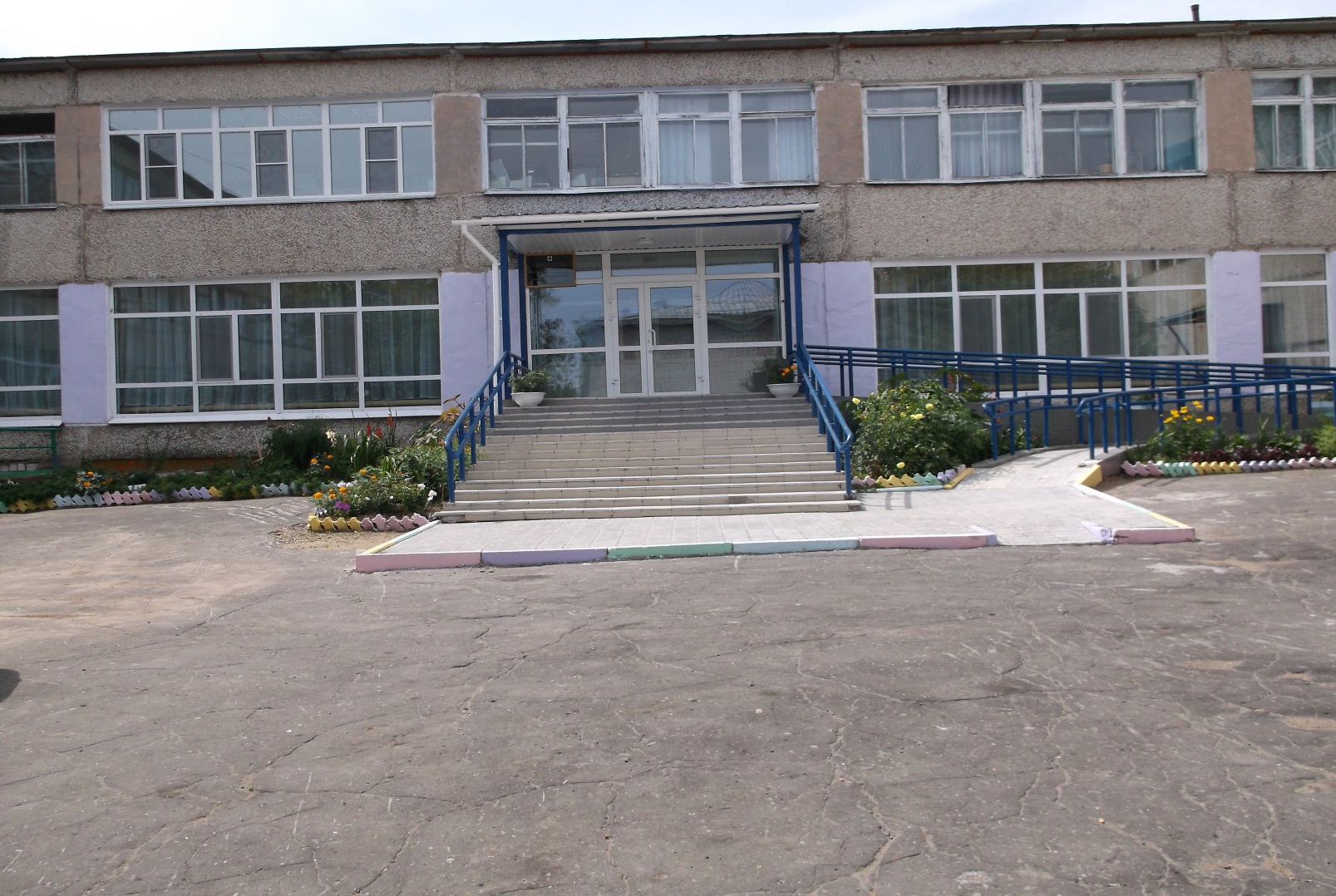                             2017-2018 учебный годПубличный доклад  директора МБОУ НОШ №7 г. Амурска Амурского            муниципального района Хабаровского края за 2017-2018  учебный год.1.ОБЩАЯ ХАРАКТЕРИСТИКА ШКОЛЫПолное наименование ОУ:Муниципальное бюджетное   общеобразовательное учреждение начальная общеобразовательная школа № 7 г. Амурска Амурского муниципального района Хабаровского краяСокращенное наименование ОУ: МБОУ НОШ № 7 г. АмурскаТип - общеобразовательное учреждение.Вид – начальная общеобразовательная школа.По своему статусу Учреждение является некоммерческой организацией. Сведения о наличии свидетельства о государственной аккредитации:682640, Хабаровский край, г. Амурск, пр. Октябрьский, 22Телефоны: (42142) 2-76-96  Факс: нетE-mail: amks7@mail.ruСайт школы: www.school7-amursk.ucoz.ruМОУ ООШ № 7 находится в 5 микрорайоне города. Микрорайон школы  - это пр.Мира 46а, 46 б,46в, 48, 50,52,52б,54,56; пр. Октябрьский 1,2.3,4,5,6,7,7а, 7 б, 7в, 8 ,9, 9а, 9б, 10,12, 13,13а, 16,17,18, 19, 20,21,21а, 23,23а;  пр. Строителей 24,25,25а, 26,27,29,32,33,33а, 36, 37,38,39,42,46; пр. Комсомольский 53,55; пос.Индивидуальный левая часть от ул. Центральная.Экономические и социальные условия территории нахождения:Муниципальное бюджетное   общеобразовательное учреждение начальная общеобразовательная школа № 7 г. Амурска Амурского муниципального района Хабаровского краярасположено на территории поселения город Амурск по адресу682640, Хабаровский край, г. Амурск, пр. Октябрьский, 22.В одном здании со школой находится  ЦДЮТиЭ.  Рядом со школой  находятся:  ДЭБЦ «Натуралист» (пр.Строителей,35) – учреждения дополнительного образования;  детский сад № 21 (Октябрьский 16а),  МОУ СОШ № 6, музыкальная школа, филиал центральной библиотеки.По итогам 2017-2018 учебного года в школе обучаются  :Социальный статус семей учащихся                    2.СТРУКТУРА  САМОУПРАВЛЕНИЯИ УПРАВЛЕНИ ОБРАЗОВАТЕЛЬНЫМ                                УЧРЕЖДЕНИЕМ.Структура управления в школе строится с целью обеспечения сочетания государственных и общественных начал в управлении образовательным процессом в интересах всех его участников. Участие в общественном управлении позволяет ученикам, общественности, родителям использовать свои права, определенные законом РФ «Об образовании в Российской Федерации». Общественное управление школой  представлено  деятельностью Управляющего Совета,  в состав которого входят представители общешкольного родительского комитета, педагогического коллектива, и наши социальные партнеры. В 2012 году Управляющий Совет принял Положение о школьной форме, активно принимал участие в улучшении материально – технической базы учреждения. В течение2016-2017 года Управляющим Советом осуществляется контроль за реализацией школьной программы «Здоровое питание» и «Всеобуч».  Общешкольный родительский комитет оказывал помощь в организации и проведении районных и школьных мероприятий « Мама, папа, я – спортивная семья», «Семья года» и Новогодний прием директора .3.ОСОБЕННОСТИ  РЕАЛИЗАЦИИПОСТАВЛЕННЫХ  УПРАВЛЕНЧЕСКИХ ЦЕЛЕЙ  ОБРАЗОВАТЕЛЬНОГО ПРОЦЕССАОсновная цель - создание педагогических условий, обеспечивающих успешное образование в начальной школе, обеспечение планируемых результатов по достижению выпускниками целевых установок, компетенций и компетентностей, определяемых личностными, семейными, общественными, государственными потребностями и возможностями обучающегося школьного возраста, индивидуальными особенностями его развития и состояния здоровья.   С учетом потребностей и возможностей ребенка младшего школьного возраста, индивидуальными особенностями его развития и состояния здоровья наше общеобразовательное учреждение ставит следующие задачи: создать   условия для активного профессионального роста педагогов, обеспечивая возможность овладения ими основными педагогическими компетентностями;продолжить работу по повышению научно-теоретического уровня педагогического коллектива в области воспитания;классным руководителям разработать классную систему воспитания; провести диагностику уровня воспитанности, по итогам которой спланировать индивидуальную работу с учащимися;создать страницу на школьном сайте для отражения работы классного коллектива;методическому объединению изучить принципы работы классного самоуправления, изучить тенденции воспитания в современных условиях и использовать их для успешной реализации  Программы воспитания и социализации обучающихся;активизировать работу по проектно-исследовательской деятельности,  по ранней профориентации школьников;проводить профилактическую работу среди учеников и их родителей, направленную на сохранение здоровья и ЗОЖ;продолжить создавать условия для самореализации личности каждого обучающегося  и повышения его социальной активности;  развивать систему работы с родителями и общественностью, привлекать родителей к организации воспитательного процесса в школе;  усилить работу с детьми «группы риска».4. УСЛОВИЯ ОСУЩЕСТВЛЕНИЯ ОБРАЗОВАТЕЛЬНОГО ПРОЦЕССА. 1. Нормативно – правовая база          В 2017-2018 учебном году деятельность муниципального бюджетного общеобразовательного учреждения Начальная общеобразовательная школа №7 г. Амурска  Амурского муниципального района Хабаровского края определялась Федеральным закон "Об образовании в Российской Федерации", Федеральным государственным образовательным стандартом начального общего образования, Уставом школы, нормативно- правовыми документами Министерства образования науки РФ, Министерства образования и науки Хабаровского края и Управления образования администрации Амурского муниципального района, СанПиН 2.4.2.2821-10.      Взаимоотношения между работодателем и работниками учреждения регулировались Коллективным договором, правилами внутреннего распорядка, должностными инструкциями, инструкциями по охране труда и технике безопасности.       Образовательное учреждение имеет Лицензию на право ведения образовательной деятельности № 904 от 27.02.2012,  Свидетельство о государственной аккредитации № 651 (срок действия до 30 апреля 2027 года), Распоряжение о государственной аккредитации № 961 от 30.04.2015.     Деятельность школы как муниципального бюджетного общеобразовательного учреждения была направлена на получение  обучающимися  бесплатного начального общего образования, администрация школы и педагогический коллектив обеспечили    организацию обучения, развития и   воспитания  школьников.    Школа работала  в режиме шестидневной учебной  недели ( для первоклассников  пятидневной), на основании письма Министерства  образовании и науки Хабаровского края «О сроках каникул в 2017-2018 учебном году»  от14.06.2017 №1432-01-17  и  согласно  календарному графику учебного процесса утверждённому директором школы..           В целях сохранения единого образовательного стандарта, обеспечения преемственности преподавание велось по учебникам включёнными в Федеральный перечень учебников.        Организация учебно-воспитательного процесса велась на основании положений и регламентов, разработанных учреждением и размещенных на сайте школы  http://seven.com.ru/2.Структура самоуправления и управления ОУ и социальное партнерство. Структура управления в школе строится с целью обеспечения сочетания государственных и общественных начал в управлении образовательным процессом в интересах всех его участников. Участие в общественном управлении позволяет ученикам, общественности, родителям использовать свои права, определенные законом РФ «Об образовании в Российской Федерации». Общественное управление школой  представлено  деятельностью Управляющего Совета, в состав которого входят представители общешкольного родительского комитета, педагогического коллектива, и наши социальные партнеры. В 2012 году Управляющий Совет принял Положение о школьной форме. В 2017-2018 учебном году  активно принимал участие в улучшении материально – технической базы учреждения. В течение года Управляющим Советом осуществлялся контроль за реализацией школьной программы «Здоровое питание» и «Всеобуч».  Общешкольный родительский комитет оказывал помощь в организации и проведении районных и школьных мероприятий «Семья года», выпускного праздника для четвероклассников и др.3. Специфика учебного плана школы.       Учебный план составлен  в соответствии с изменениями в примерной основной общеобразовательной программе, одобренной протоколом федерального учебно-методического объединения по общему образованию (от 8 апреля 2015 г. № 1/15) и согласно  ООП НОО. Расписание составлено с учётом рекомендаций СанПиН 2.4.2.2821-10., целесообразности  организации воспитательно- образовательного процесса и включает в себя все образовательные компоненты, представленные в учебном плане школы, расписание факультативных и индивидуальных занятий, расписание внеурочной деятельности. Назначение данного учебного плана состояло в том, чтобы обеспечить стабильное функционирование внутришкольной системы образования в соответствии с ее целями и задачами, структурой и с ориентацией на Программу развития школы.   В соответствии с ФГОС НОО, во внеурочной деятельности осуществлялась  взаимосвязь и преемственность общего и дополнительного образования как механизма обеспечения полноты и цельности образования. Программы внеурочной деятельности были структурированы в соответствии с направлениями: общественно-интелектуальное, социальное, спортивно-оздоровительное, общественно-культурное, духовно-нравственное               Учебный план для 1-4 классов ориентирован на 4-летний нормативный срок  освоения начального общего образования. Продолжительность учебного года составляет для 1 класса - 33 учебные недели, для 2 – 4 классов - 34 учебных недели. При составлении учебного плана соблюдалась преемственность между ступенями обучения и классами, сбалансированность между предметными циклами, отдельными предметами. Уровень недельной учебной нагрузки на ученика не превышает предельно допустимого. Компонент образовательного учреждения распределен на изучение предметов учебного плана и на занятия с целью углубления знаний по английскому языку.                                   В целях сохранения единого образовательного стандарта, обеспечения преемственности преподавание велось по учебникам, включённых в Федеральный перечень учебников.                        Рабочие программы  учителей соответствует государственным образовательным стандартам.  Программы по всем образовательным  предметам в 2017-2018 учебном году выполнены. На протяжении всего учебного года большое внимание педагогами уделялось предупреждению неуспеваемости и повышению качества образования. С этой целью проводились дополнительные занятия, консультации для родителей, большое внимание уделялось дифференциации домашнего задания, созданию гуманной среды педагогического воздействия на уроках и внеурочное время, вовлечению учащихся во внеклассную работу через участие в предметных неделях и мероприятиях.             По итогам анализа отчетов педагогов, классных журналов, рабочих программ учебный план за прошедший учебный год выполнен, учебные программы пройдены на 100%.4.Организация учебного процесса1. Начальная школа работает в режиме полного дня с 8.00 до 18.00 часов по 6-ти дневной неделе 2-4 классы, по 5-ти дневной неделе 1 классы.  2. Учебные занятия в школе начались 1 сентября. Закончились для 1-4 классов 29 мая. 3. Академический учебный год разделен на 4 четверти.4.  В соответствии с установленным режимом работы в школе на уроках английского во 2-классах (при наличии 25 и более учащихся) класс делится на 2 группы с тем, чтобы каждый ученик мог тщательно работать над фонетикой, лексикой, структурой языка, овладевать навыками монологического высказывания и диалогической речи.5. В школе организовано 8 групп продлённого дня (4 группы для первоклассников (в том числе для учащихся, обучающихся по адаптированной образовательной программе),  2 группы для второклассников, одна группа для третьеклассников,4 группы для четвероклассников. Всего в группах продлённого для находилось 200 обучающихся. Группы продленного дня комплектовались по заявлениям родителей.Режим работы групп продлённого дня включает: обед, прогулку, посещение внеурочной деятельности, сон ( для первоклассников), час самоподготовки, полдник.5.Количество класс-комплектов по сравнению предыдущими учебными годами      На начало 2017- 20167 учебного года в школе обучалось 515 обучающихся на конец года 505 обучающихся в течении года прибыло 20 обучающихся, выбыло-18. Контингент учащихся сохранён.6.Сравним контингент обучающихся с предыдущими учебными годами Сравнивая данные таблицы  по сравнению  с предыдущим учебным годом,  количество класс-комплектов увеличилось на 1 , а количество обучающихся увеличилось на 50 (9%).Проанализируем среднюю  наполняемость классов         Из диаграммы видно, что наполняемость   классов  в 2017-2018 учебном году снизилась на 2%.        На протяжении нескольких лет школа ведёт углубленное  изучение английского языка на основе линии учебно-методических комплектов «Английский язык» для II—IV классов авторов И. Н. Верещагиной, Т. А. Притыкиной, К. А. Бондаренко, О. В. Афанасьевой. Учебный план предусматривает  во 2 и 3 классах по 3 часа, а в 4 классе 4 часа изучения английского языка.          Из таблицы видно, что за последние два года  количество  классов с углубленным изучением английского языка стабильно. В школе 29.7% обучающихся в этом году занимаются английским языком углубленно. 19 комплект классов по общеобразовательной программе и 1 класс по адаптированной программе           Выводы: в школе приоритетным направлением является развивающее обучение. Ежегодно школа включает в учебный план классы с развивающей системой обучения, это программа Л.В. Занкова и с элементами развивающего обучения, программа «Школа 2100». В этом учебном году 55,9% , в прошлом 52,6 % классов обучались по развивающей системе обучения. Что на 3,3% больше, чем в прошлом году. 7.Содержание образования          Деятельностью учреждения в этом году стало обеспечение планируемых результатов по достижению выпускником начальной общеобразовательной школы целевых установок, планируемых предметных результатов и компетенций (метопредметных результатов), определяемых личностными, семейными, общественными, государственными потребностями и возможностями ребенка младшего школьного возраста, индивидуальными особенностями его развития и состояния здоровья.            Хочется отметить работу педагогов по достижению метапредметного результата. Педагоги, разработав кодификатор метапредметных результатов  в урочной и внеурочной деятельности, формировали регулятивные, познавательные и коммуникативные навыки. Формирование метапредметного результата велось через такие технологии, системно-деятельностный подход, проектную технологию, интерактивные методы обучения, проблемно-диалогическую технологию. Только через защиту индивидуальных проектов, через решение проблем в реальных жизненных ситуациях, через продуктивную  мыслительную деятельность можно говорит о форсированности метапредметного результата.          Для того чтобы достичь результатов в развитии личности младших школьников, то есть, чтобы сформировать у школьников направленность на достижение успеха в учебе и не только в ней, а вообще в любом важном для человека деле, педагогами школы изучались методы по формированию внутренней мотивации школьника. Формирование личностного результата педагогами школы велось через внеурочную деятельность, через традиционные внеклассные и общешкольные мероприятия. Так важными принципами организации образовательного процесса в школе продолжали быть:1)Психологизация содержания школьного образования (школа должна обучать тому, как развивать в себе волю, как повысить самооценку, защитить собственное достоинство, управлять своими эмоциями и желаниями и другое). 2)Дифференциация содержания образования (с целью возможности достижения успеха каждым учеником).3)Развитие самостоятельности и ответственности младших школьников за свои успехи и неудачи (отношение к ребенку как к субъекту осуществляемой им деятельности). 4)Отсутствие авторитаризма учителя в оценке ученика (формирование самостоятельной оценочной деятельности младшего школьника). 5)Поощрение любых усилий, направленных на улучшение учебных результатов (ориентация на методы положительной мотивации). 6)Развитие в учащихся волевых качеств путем включения в посильную, но достаточно трудную деятельность (неумение  преодолевать препятствия мешает достижению успеха и понижает желание). 7)Формирование ценностного отношения к другим людям и совместной деятельности, ответственности за общие результаты. 8)Привлекательность для младшего школьника прогресса деятельности  (результаты обучения связаны с включенностью школьника в сам процесс, поэтому важно, чтобы он ему был интересен и сам являлся основным мотивационным фактором).9)Ориентация самих учителей на высокие профессиональные и другие достижения (учитель, ориентированный на достижения, является примером для учеников и доказательством состоятельности методов его работы).           В основу учебного процесса педагоги школы включают  деятельностную основу, учитель – организатор самостоятельной деятельности учащихся. Изменились  и образовательные технологии, система планирования  и контроля ( при которой необходимо определить, что требуется проверять и в какие сроки), регулярность проверки значимых промежуточных результатов, произошли изменения в системе оценки. Остаются необходимые изменения в формирующем оценивании.                В системно деятельностном подходе изменился урок. Современный урок, какой он? Урок - главная составная часть учебного процесса. Учебная деятельность учителя и учащегося в значительной мере сосредотачивается на уроке, поэтому так необходимо компетентному педагогу найти совершенно новые подходы в уроке, и не терять связи с прошлым, такой урок станет – актуальный, значит современным.  Учителя школы  продолжают осваивать современные технологии на различных этапах урока.             Только комплексное изменение педагогической системы позволит получить успешные результаты, где главная задача учителя: создать мотивационную среду для деятельности учащихся, направленную на достижение успеха каждым учеником, где основными качествами личности являются:1)направленность на достижение успеха в учебной и другой деятельности;2)умение учиться и развивать свои способности;3)направленность на сотрудничество с другими людьми, оказание помощи и поддержки окружающим, ответственность за общее дело;4)способность к эффективному межличностному взаимодействию, совместной работе в коллективе и группе;5)волю, настойчивость и целеустремленность в достижении поставленной цели;6)адекватная самооценка.Таким образом, можно говорить о продолжении  изменения содержания образования в школе. Изменились подходы к  планируемым результатам, технологии  образовательного процесса, педагоги школы выстраивают свои уроки в системно-деятельностой парадигме, овладели способами повышения  внутренней мотивации учебной деятельности, изменили систему контроляи оценки.8.Педагогические кадрыВ 2017-2018 учебном году  педагогическую деятельность осуществляло 39 педагогических  работников ( без учителей в декретном отпуске),  из них  4 педагога  внешних совместителей: учитель музыки,   три учителя физической культуры.Из 39 педагогических работников  имеют высшее  педагогическое образование 34 это -87%,  среднее  профессиональное образование имеют  5 педагогов, это Цымбал В.А., учитель английского языка,  Киле Р.С.,  воспитатель,  Цыран Г.Г. воспитатель, Гужвина О.О., учитель начальных классов, Раджабова З.Е., учитель начальных классов. Гендерный состав педагогического коллектива: 5 мужчин и 34 женщины.Состав педагогического коллектива школы по стажу работы 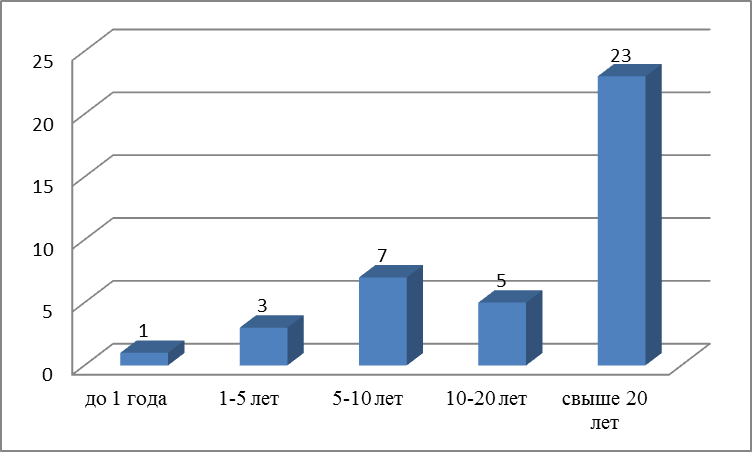        Анализируя  состав по стажу работы, следует остановиться  на том, что в школе 59% педагогических работников работают свыше 20 лет, у  10% педагогов  стаж работы не превышает 5 лет .       В течении учебного года  на основании личных заявлений в школе было аттестован 2 педагог: на соответствие занимаемой должности – Александров С.А., Головина О.А. Данные по аттестации педагогического коллектива.        В настоящее время 64% педагогических работников  аттестованы на квалификационные категории.  В школе работают 2 молодых специалиста (5%)  Науменко  И.В., учитель-логопед, Кармадонова К.Д. педагог- психолог, 3 педагога (7%) имеют ВКК Овчинникова И.Д., учитель физической культуры, Опалей Е.Н., учитель музыки ( внешний совместитель) Бакшеев К.Ф., учитель физической культуры ( внешний совместитель), 10 педагогов -1 КК (26%) и 12 педагогических работников имеют  СЗД  (31%). С целью профессионального роста педагогов в следующем году планируется аттестация:на ВКК  Иваненко С.З., учителя начальных классов, Карповой Т.А., учителя физической культуры, Павленко Л.Н., учителя начальных классов, Орловой О.И., учителя начальных классов, Кузовкиной  Е.Б., учителя начальных классов; на 1КК Супонина С.А., учителя физической культуры,  ; на СЗД   пяти педагогов  Фоминой М.Н., как заместитель директора по УВР и как учитель начальных классов,  Павлиновой Е.С., учитель начальных классов, , Гужвиной О.О., учителя начальных классов.     Одним из направлений методического объединения и администрации школы является  совершенствование педагогического мастерства  через курсовую систему повышения квалификации и профессиональную переподготовку.  68% педагогов в этом году проходили курсовую подготовку дистанционно и на базе заказчика, этот показатель выше,  чем в прошлом году на 26%. Больше половины  педагогов прошли  курсовую подготовку по   двум, трём направлениям.    В этом году курсы переподготовки прошли  Супонин С.А. - 72ч. Овчинникова И.Д.- 48ч +12 ч.(модули),  Замятин  М.Е.- 48ч. Киле  Р.С.- 72 ч., Раджабова З.Е. - 72 ч, Кузовкина Е.Б. - 72 ч, Павельчук И.Е. - 72 ч., Цыран Г.Г.- 72 ч. Курсы  по организации  работы с детьми ОВЗ  прошли 6 педагогов (Шурыгина О.А, Иваненко С.З., Кожухова Л.Я., Карпова Т.А., Замятин М.Е., Асанова Е. Г.) Обучались на курсах ИКТ – 9 педагогов.  Курсы по организации первой помощи   успешно закончили - 25 педагогов.Прошли курсы переподготовки Головина О.А. ОООУЦ "Профессионал" Организация деят.педагога-дефектолога: специальная педагогика и психология"18.10.17-27.12.17 300ч. Гаер Н.Г. ОООУчебный центр "Профессионал" по прог:"Организация деятельности педагога-дефектолога:специальная педагогика и психология" 300ч. , Лобова О.А.- ООО Учебный центр "Профессионал" по пр."Библиотечно-библиографич. И информационные знания в педагогическом процессе" 300 ч., Кузовкина Е.Б.- АНО ДПО "Мой университет" Методика преподавания курса "Основы религиозных культур и светской этики" ОРКСЭ в сооотв. С ФГОС18.12.2017 108ч. Курсовая подготовка  способствовала повышению уровня  профессиональной компетенции, ориентации их на решение современных задач образования, что способствовало повышению качества образования в школе. Методическая работаМетодическое объединение учителей начальных классов работало в течение всего учебного года.       Школа работает над методической темой «Современный урок как фактор повышения профессионального роста педагога»      Цель методической работы: обеспечение роста профессиональной компетенции педагогов путём применения современных технологий на уроках.Основные задачи методической работы:повысить профессиональную компетентность через прохождение курсовой подготовки;использовать информационно-коммуникационные технологии в учебном процессе;повысить профессиональную компетентность посредством  участия в районных семинарах, конкурсах педагогического мастерства, проведения открытых уроков,совершенствовать  педагогическое мастерство в сфере формирования метапредметных результатов ( смысловое чтение) через внедрение в практику современных стратегий смыслового чтения;повысить качество знаний  по предметам;организовать работу с одаренными детьми по участию в конкурсах разных уровней и направлений;повысить уровень развития самообразования педагогов.        Для того чтобы  потенциал  и актуальность методической работы  были использованы наиболее полно  проводились педагогические советы: «Инновационное развитие учреждение-залог образование и воспитания младшего школьника»(август);«Формирование смыслового чтения – как  необходимое условие развития метапредметных результатов младшего школьника»» (декабрь)«Роль классного руководителя в становлении личности младшего школьника» (март);«Итоговый педагогический совет за 2017-2018 учебный год».        В работу по методической теме ОУ активно включились члены ШМО. Школьное методическое объединение имеет  план работы на год, заседание проводится раз в четверть, на котором рассматриваются теоретические вопросы согласно  темы. Педагоги получили теоретические  и практические знания в  течение  2017-2018 учебного года  в рамках методических  заседаний по темам: «Планирование и организация методической работы учителей начальных классов на 2017-2018 учебный год»,  «Методы обучения. Их преимущества и недостатки. Метод ТАСК.», «Приёмы и методы работы с текстом на уроках литературного чтения», «Проектно-исследовательская работа на уроках литературного чтения»,  «Результаты деятельности базовой площадки». Для рассмотрения поставленных проблем были использованы следующие формы работы МО: заседания расширенных методических объединений с участием педагогов МБОУ № 2,3,5,9,  участие в конкурсах и олимпиадах (очных и дистанционных), взаимопосещение уроков, доклады, отчеты   и сообщения из опыта работы, участие в работе районного семинара «Неделя современного урока».         Повысил профессиональную компетентность через прохождение тестирования и дистанционных курсов  в   2017-2018 учебном  году весь коллектив м/о по темам : «Основные компоненты профессионального стандарта педагогов. ИКТ- компетенции», «Оказание первой медицинской помощи»,  «Знание законов и норм правовых актов». Кузовкина Е.Б. прошла курсовую подготовку по теме: «Методика преподавания ОРКСЭ». Головина О.А. получила второе высшее образование по специальности: «Организация деятельности педагога-дефектолога : специальная педагогика и психология».          В 2016-2017 учебном году школа стала  районной базовой площадкой  по теме «Формирование смыслового чтения – необходимое условие развития метапредметных результатов младшего школьника». Поэтому одной из задач  МО  стала - совершенствовать  педагогическое мастерство в сфере формирования метапредметных результатов ( смысловое чтение) через внедрение в практику современных стратегий смыслового чтения». Приказом учреждения №165-Д от 31.05.2016 была организована творческая группа, которая координировала работу всего коллектива по данной теме. В 2017-2018 учебном году базовая площадка продолжила свою работу. Творческой группе предстояло решить ещё одну задачу – распространение педагогического опыта. Группа работала через различные формы: заседания творческой группы,  МО, педагогический совет, мастер-классы, сетевое взаимодействие, заседания расширенных м/о с участием педагогов из других ОУ.         Результаты деятельности творческой группы  представлены в таблице.В течение учебного года педагоги принимали активное участие в олимпиадах, конкурсах разного уровня.               Делились опытом в сети Интернет через публикации своих методических материалов Карпова Т.А., Кузовкина Е.Б., Павельчук И.С.                 Выводы: Анализ кадрового состава  свидетельствует о том, что в школе   есть  молодые педагоги и   опытные стажисты. Администрации  школы работает  в направлении  сохранения  зрелых педагогов и омоложения кадрового потенциала. Большой состав стажистов  обладает  готовностью к передаче профессионального опыта молодым педагогам. Анализ кадрового состава педагогических работников учреждения по аттестации показал низкий уровень готовности  педагогов к повышению своей  квалификационной категории, поэтому необходимо продолжить работу в соответствии с перспективным планом по повышению квалификации педагогических работников.  Успешно  проходила курсовая подготовка педагогов в разных направлениях.    9.Обеспечение безопасности, поддержка и сохранение здоровьяОдной из важнейших задач школы является обеспечение безопасности обучающихся.Школа обеспечена круглосуточной охраной, имеется кнопка тревожной сигнализации,  ведется видеонаблюдение в учреждении и на территории школы, ограничены въезд и парковка машин на территории учебного заведения. Для обеспечения безопасности сотрудников школы и учащихся регулярно проводятся мероприятия, проводимые по обеспечению безопасности:- разработан план по предупреждению чрезвычайных ситуаций:- имеется вся нормативно - правовая база по безопасности;- разработаны инструкции по безопасности;- персонал планомерно и регулярно проходит обучение в области охраны труда и техники безопасности;- регулярно проводятся плановые и внеплановые инструктажи по безопасности ;- постоянно осуществляется технический осмотр здания школы;- проводятся беседы с учащимися о правилах безопасности и охраны жизни;- систематически проводятся тренировочные занятия по эвакуации детей и сотрудников;- разработана нормативная база по эксплуатации школьного автобуса;-своевременно проводится обучение водителя автобуса и ответственного за организацию безопасного подвоза учащихся школы.10.Формирование здорового образа жизни      Внимание к проблемам здоровья учащихся в последнее время заметно возросло. Педагогический коллектив школы осознает,  на сколько важна эта работа в учреждении. Создание образовательной среды в учреждении идет в комплексе с решением проблемы здоровьесбережения. Наши учащиеся участвуют в школьных, городских и районных мероприятиях спортивной направленности.       В этом учебном году по традиции наши ребята  участвовали в традиционном районном  конкурсе на знание пдд «Безопасное колесо» (команда –победительница), районном конкурсе на противопожарную тематику «На всякий пожарный случай» (школьная команда – 1 место)     Всеми классными руководителями проводятся регулярно инструктажи безопасного поведения в школе, столовой, переменах, в транспорте, на спортплощадке, на опасных объектах, на железнодорожном транспорте. Проведено ряд мероприятий, направленных на профилактику детского дорожно-транспортного травматизма, все ученики ознакомлены с безопасным маршрутом «Дом-школа-дом». Отрядом ЮИД «Зеленый свет» проведены викторины, беседы по соблюдению пдд на дорогах города. Педагоги проводят беседы, классные часы, просмотры учебных видеофильмов «Осторожно, гололед», «Безопасное обращение с пиротехникой», «Железная дорога, её опасности», «Терроризм-угроза обществу» и другие. Во всех классах прошел Всероссийский урок безопасности школьников в сети Интернет; ко Дню гражданской обороны (4 октября) и в День защиты детей от ЧС (24.04) была проведена со всеми работниками и учениками школы учебная пожарная эвакуация.Пропагандируя здоровый образ жизни и укрепляя связи с семьей, традиционно проводим конкурс агитбригад «Молодое поколение выбирает ЗОЖ» и спортивные соревнования «Папа, мама, я – спортивная семья», «Осенний марафон здоровья». Реализуя программу по культуре питания, в классах проводятся беседы «Правильное питание – залог здоровья», «Береги свое здоровье», «Здоровое питание – здоровая нация». Учащиеся 3 б , 4 г и 3а  классов обучались по программе «Правильное питание». Регулярно проводились рейды «Самый чистый класс», лучшими кабинетами отмечались (21, 22, 23,24, 37, 47, 48). 11.Медицинское обслуживание               Медицинское обслуживание на  высоком уровне. Кабинет оборудован новой медицинской мебелью и оборудованием. Своевременно проводятся медицинские  смотры, прививки, определяется контингент ребят, требующих проведения занятий в спец. группе для занятий физической культурой.12. Организация питания       Питание учащихся в 2017/2018 учебном году было организовано в соответствии с приказом директора школы от 20.08.2017 № 209 – Д «Об организации питания учащихся», в котором утвержден состав бракеражной комиссии, список учащихся из многодетных  и малообеспеченных (малоимущих) семей в количестве 185.  Питанием охвачено 548 человек, что составляет 98%, питание за родительскую плату – 61%, бесплатное питание – 39%. Средняя стоимость бесплатного завтрака составляет для учащихся первых классов 24рубля 88 копеек, для 2-4 классов -19рублей 75копеек,  платных 70-90  рублей.  Для учащихся продленных групп организованы полдники. Меню разнообразное.  В рационе учащихся ежедневно салаты, соки, разнообразные гарниры, первые блюда, фрукты и  выпечка. Вопросы организации питания стояли в течение всего учебного года на контроле администрации школы, рассматривались на Управляющем совете. 13.Материально-технические ресурсы школы                      Школа обладает материально-технической базой достаточной для решенияразличных задач образования. Общее количество оборудованных кабинетов – 23, в том числе специализированные кабинеты – окружающего мира,  музыки, иностранного языка.              Школа располагает  двумя спортивными залами, столовой на 150 посадочных мест.Имеет медицинский и прививочный кабинет, ежегодно проводятся медицинские осмотры «узкими» специалистами детской районной поликлиникой, оказывается  скорая доврачебная помощь. Данные кабинеты оснащены необходимым медицинским оборудованием. Школа является юридическим лицом, имеет собственную бухгалтерию.        Финансирование школы (нормативно-подушевое ) осуществляется преимущественно за счет бюджетных средств, которые составляют – 95,2% общего финансирования. Основную долю внебюджетного финансирования составляют доходы, получаемые школой при оказании платных  услуг населению – 1,8% от общего финансирования.  А школе стояли на контроле и рассматривались  вопросы    административно – хозяйственной деятельности: итоги проведения инвентаризации, итоги проведения полугодовых  и годовых отчетов, использование привлеченных средств, пополнение материально- технической базы школы. За период 2017-2018 учебного года значительно пополнилась материально – техническая база учреждения.  Материально-техническая база за период 01.09.2017 по 15.07.2018 г значительно пополнилась, были приобретены:ОТЧЁТПО МАТЕРИАЛЬНО-ТЕХНИЧЕСКОЙ ОСНАЩЁННОСТИ  МБОУ НОШ № 7 Г.АМУРСКАЗА  2017-2018 УЧЕБНЫЙ ГОДТаким образом, материально- техническая база значительно пополнилась за счет привлеченных средств, спонсорской помощи родителей, местного и краевого бюджета.5.РЕЗУЛЬТАТЫ УЧЕБНО - ВОСПИТАТЕЛЬНОГО ПРОЦЕССАКачество образования         Анализ качества образования и результатов деятельности позволит  выявить  успешные сторона и трудности в обучении и проанализировать причины возникновения снижения качества обученности. Качество знаний обучающихся  отслеживалось в течение учебного года: это отчеты по успеваемости, посещение уроков, проверка журналов, система оценивания учащихся, системность выставления отметок, обсуждение проблем на педагогических советах и методическом объединении.          Анализ  качества обученности учащихся по школе  за три года.       Таким образом, качество  выросло   по сравнению  с 2016-2017 учебным годом на 0,74%  Успеваемость составляет 100%.В этом учебном году повышение учащихся обучающихся на отлично. На протяжении трёх лет видно повышение хорошистов.Динамика  качества  обученности по классам.Информация  о качестве успеваемости обучающихся 2-4 классов за три года.         Наблюдается повышение качества в сравнении с предыдущим годом в 3а классе,  классный руководитель Орлова О.И., 4б классе классный руководитель Антонова Т.П., 4г,  классный руководитель Головина О.А. стабильное качество в 3 б классе, классный руководитель Павленко Л.Н. Снижение качества  наблюдается в 3в классе, классный руководитель  Федореева Н.Н., в 3 г классе,  классный руководитель Федосеева Т.Н., 3д классе, классный руководитель Гаер И.С., в 4а классе , классный руководитель Иваненко С.З., 4в классе, классный руководитель Павлинова Е.С.,4д классе, классный руководитель Артёмова О.В. Динамика  качества  по предметам.Русский язык  Качество по сравнению с прошлым годом  по русскому языку повысилось на 2,3%Литературное чтение Качество по сравнению с прошлым годом  по литературному чтению повысилось на 2,5%МатематикаКачество по сравнению с прошлым годом  по математике  повысилось на 2%. Окружающий мир  Качество по сравнению с прошлым годом  по математике  повысилось на 2,5%Английский языкКачество по сравнению с прошлым годом  по  английскому языку   в классах с углубленным обучением снизилось  на 3,7%Качество по сравнению с прошлым годом  по  английскому языку снизилось  на 16%Информатика Качество по сравнению с прошлым годом  по  информатике  повысилось  на 1,75%Физическая культура Качество по сравнению с прошлым годом  по  физической культуре незначительно  снизилось  на 0,5% МузыкаКачество по сравнению с прошлым годом  по  музыке остаётся стабильно высокое.     Планомерная работа   внутришкольного контроля  и система мониторингов  показала  повышения качества по всем предметам. Остаётся  проблема по  качеству преподавания  английского языка.        С целью повышения уровня  математического образования младших школьников в учреждении  проводиться факультативное занятие «Юным умникам и умницам» в 1-4 классах. Эти занятия направлены на получение математических знаний, развитие логики, анализа и мыслительных навыков.      В этом году был организован « Клуб знатоков» для обучающихся 3 классов, по  двум направления математическому и филологическому. Задача  клуба   научить  ребят решать олимпиадные задачи и повысить  уровень обученности.  Результаты этой работы,  прослеживаются в участии обучающихся в математических и филологических олимпиадах  на разных уровнях.  Обучающиеся принимали  участие в олимпиадах и конкурсах: - по математике  « Старт по математике», «Олимпиада плюс», «Старт по логике», « Международной олимпиаде по математике», «Олимпиксик по математике»;- по русскому языку « Старт по русскому языку», «Русский с Пушкиным», « Международной олимпиаде по русскому языку», « Заврики», «Олимпиксик по русскому языку».  Процент победителей представлен  на гистограмме.           По результатам итоговых отметок  за 2017-2018 учебный год обучающиеся четвёртого классов были награждены похвальными листом:Горбунов Егор Евгеньевич, 4а класс, классный руководитель Иваненко С.З.;Кабанова Мария Денисовна, 4а класс, классный руководитель Иваненко С.З.;Лошманов Артём Андреевич, 4б класс, классный руководитель Антонова Т.П.;Петраков Руслан Алексеевич, 4б класс, классный руководитель Антонова Т.П.;Буркова Анна Максимовна, 4в класс, классный руководитель Павлинова Е.С.;Кирьянова Алина Владимировна, 4г класс, классный руководитель Головина О.А.;Янковская Ярослава Павловна, 4г класс, классный руководитель Головина О.А.     Выводы: в связи с планомерной и организованной работой администрации по  повышению качества, растёт  рейтинга учреждения в системе  образования Амурского района.  Увеличился приток обучающихся в школу. Приоритетным направлением остаётся обучение по развивающим программа «Л.В.Занкова», «Школа 2100». Повышается количество учащихся с углубленным обучением английского языка. Организация учебного процесса (посещение уроков, мониторинговые исследования,  анализ качества, методические  мероприятия)  по  повышению качества,  ведёт к росту обученности обучающихся, но остаются проблемные классы с низким уровнем обученности (2г, 2д, 3в, 3г классы). Прослеживается  снижение  качества по английскому языку.        На следующий год администрацией запланировано  работа по отслеживанию качества и посещения уроков  в классах с низким уровнем обученности. Также  администрацией школы  запланировано организовать   методическое объединений учителей английского языка для выявления  проблем  и   обеспеченья качественного обучению.Контроль за качеством промежуточной аттестации  Образовательные результаты   обучающихся  1 классах.      Результаты мониторинговых работ показали низкий уровень по выполнению  первоклассниками  базового и повышенного  уровня по  чтению и русскому языку.  Хороший результат показали первоклассники выполнения  повышенного уровня по математике. Большое количество учащихся первых классов, не преодолевших базовый уровень по литературному чтению и русскому языку.Образовательные результаты   обучающихся  2 классах.Лучше всего сформированы предметные результаты у второклассников на базовом уровне по окружающему миру и комплексной работе. На повышенном  уровне лучше всего сформированы  предметные результаты по  комплексной работе, окружающему миру, математике.  Высокий процент не преодолевших второклассников базовый уровень  по математике и русскому языку.  Образовательные результаты  обучающихся 3 классах.       Лучше всего сформированы предметные результаты у третьеклассников на базовом уровне по русскому языку, математике и окружающему миру. На повышенном  уровне лучше всего сформированы  предметные результаты по окружающему миру  и математике.  Высокий процент не преодолевших базовый уровень  по комплексной работе.      Образовательные результаты обучающихся  4 классах.     В учреждении были проведены  ВПР для обучающихся 4 классов  по 3 предметам: русский язык, математика, окружающий миру.Работа по организации ВПР  осуществлялась наосновании следующих документов:приказа Министерства образования и науки Российской Федерации №1025 от 20 октября 2017 года  «  О проведении мониторинга качества образования»;письма Федеральной службы по надзору в сфере образования и науки № 05-11 от17.01.2018 «Всероссийские проверочные работы 2018».Цель ВПР  – оценка индивидуальных достижений выпускников начальной школы по математике, русскому языку, окружающему миру. ВПР по русскому языку проводилась в учреждении 17 апреля 2018 года Часть 1 (диктант) и  19 апреля 2018 года Часть 2 ( тестовая работа), в работе приняло участие  127 четвероклассников  писали диктант и 123 учащихся тестовую работу. ВПР по математике  проводилась 24 апреля 2018 года, в работе приняло участие  133 четвероклассника.ВПР по окружающему миру  проводилась  26 апреля 2018 года, в работе приняло участие 130 четвероклассников.  Результаты ВПР  представленны в гистограмме  Гистограмма отметок по русскому языку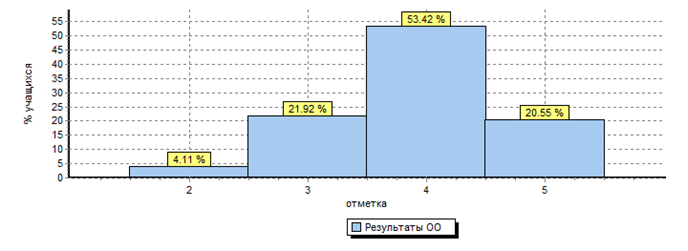       По результатам  гистограммы отметок качество выполнения работы по русскому языку составило 74%, это на 2.5% выше, чем в прошлом году. Выпускники продемонстрировали прочную базовую подготовку и показалиспособность уверенно справляться с заданиями. 16% выпускников справились с работой на  тройку. Успеваемость составила 97%, в прошлом году 96%,  3 обучающийся не справились с работой. Количество не справившихся с работой снизилось. Гистограмма отметок по математике 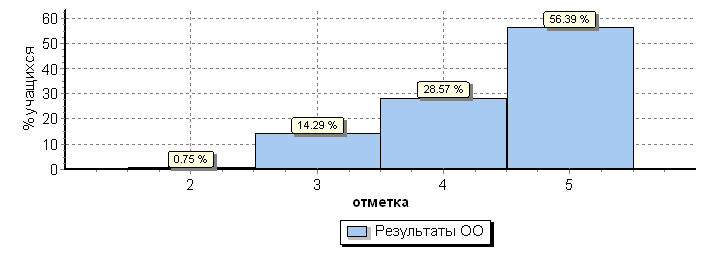       По результатам  гистограммы отметок качество выполнения работы по математике составило  84,96%, это на 0,37% ниже, чем в прошлом году. Выпускники продемонстрировали прочную базовую подготовку и показалиспособность уверенно справляться с заданиями.14% выпускников справились с работой на  тройку, это 0.38% выше чем в прошлом году. Успеваемость составила 99%,  в прошлом году 100%, 1 обучающийся не справились с работой. Количество не справившихся с работой повысилось по сравнению с прошлым годом.     По результатам  гистограммы отметок качество выполнения работы по окружающему миру составило  93%, это на 18% выше, чем в прошлом году. Выпускники продемонстрировали прочную базовую подготовку и показали способность уверенно справляться с заданиями. 6,15%% выпускников справились с работой на  тройку. Успеваемость составила 100%,  как и  в прошлом году.        Анализ  ошибок в ВПР выявил  низкий уровень следующих планируемых результатов: по русскому языку  распознавать правильную орфоэпическую норму,  определять значение слова по тексту, подбирать синонимы для устранения повторов в тексте; по математике умение работать с календарём,  решать задачи  логического мышления; по окружающему миру, задания связанные с региональным компонентом.       В целом промежуточная аттестация обучающихся 4 классов, освоивших образовательные программы начального общего образования, проведена, организованна, согласно нормативным документам. Результаты итоговой аттестации в среднем показывают 87% выполнения  работы качественно, успеваемость работ в среднем составляет 98,6%. Необходимо на следующий год  включить в план МО начальных классов  рассмотреть  эффективные формы обучения  региональному компоненту на уроках окружающего мира, провести корпоративное обучение по использованию методов  формирующих  лексическое значение слова, в урок математики  еженедельно включать задания на умение решать логические задачи.Выводы.         По результатам  мониторинговых исследований  первоклассников прослеживается низкие показатели  обученности. Только 22% первоклассников справились с базовым уровнем по трём предметам,  31,3%  справились с повышенным уровнем и 46 % не преодолели базовый уровень.  Это говорит о низком усвоение планируемых результатов первоклассниками по всем трём предметам. Администрация школы и педагоги вели подготовку к промежуточной аттестации первоклассников, проводили  пробные мониторинговые  работы на базовом и повышенном уровнях,   анализировали работы,   устраняли пробелы в знаниях,  представляли Демо-версии на родительских собраниях.  Выявлено несколько причин  низкого усвоения образовательных результатов. Во первых, низкий    уровень готовности первоклассников  к школе.  Только 14,25% учащихся  первых классов  показали  готовность на высоком уровне, 67,7% на среднем уровне,  18 % показали низкий уровень готовности к школе. Во вторых, недостаточный контроль со стороны администрации.      Результаты промежуточной аттестации в 1-3 классах показали высокий уровень  обучаемости второклассников и третьеклассников. Базовый уровень усвоили 94% третьеклассников и 89 % второклассников. Качественно  выполнили работы по  математике , русскому языку, окружающему миру и комплексной работе 55,8 % третьеклассников, 53,3% второклассников. С повышенным уровнем справились 36% третьеклассников и 48% второклассников.   Остаются обучающиеся  которые не преодолели базовый уровень промежуточной аттестации, это 11% второклассников и 6 % третьеклассников. Анализ данных показывает  сформированность   образовательных результатов у учащихся вторых и третьих классов на базовом и повышенном уровнях.            Результаты промежуточной  аттестации показывают высокий уровень обучаемости выпускников, это говорит о качественной работе педагогов,  планомерной  работе и контроле со стороны администрации.        Планируя работу на следующий учебный год, администрация школы продолжит работу по повышению качества образования. Особое внимание необходимо будет уделить  будущим второклассникам и обучающимся не преодолевшим базовый уровень.  Запланировать  в план внутришкольного контроля проверку уровня и качества обученности учащихся по разделам и темам, которые были усвоены на  низком уровне и  посещение уроков с целью оказания  методической помощи педагогу.  Классным руководителям ежемесячно  отслеживать уровень обученности  обучающихся не преодолевшим  базовый уровень по  русскому языку,  математике, литературному чтению, окружающему миру, английскому языку.8.Воспитательная работа в учреждении.Стремительно меняется время, меняется общество и отношения между людьми. А в современной школе роль классного руководителя остаётся неизменной. Он не только руководит, управляет, но и воспитывает.Воспитание личности служит общественному прогрессу в такой мере, в какой опирается на прогрессивные тенденции общественного развития. Оно обращено в будущее и поэтому опирается на всё лучшее, что есть в обществе, обязано готовить человека к преодолению трудностей.Воспитательная работа реализуется согласно воспитательной системе школы «Первые шаги к успеху», включает работу по 12 направлениям.Цель воспитательной работыРазвитие личности каждого ребенка в пространстве его жизненного опыта и его индивидуальных культурных практик, на основе освоения основных общеобразовательных программ, их адаптация к жизни в обществе, воспитание гражданственности, правового самосознания, трудолюбия, самостоятельности, уважения к правам и свободам человека, любви к окружающей природе, Родине, семье, формирование здорового образа жизни, формирование духовно-нравственной личности.Для реализации данной цели поставлены следующие задачи:Задачи на 2017-2018 учебный год:продолжить работу по повышению научно-теоретического уровня педагогического коллектива в области воспитания;классным руководителям разработать классную систему воспитания; провести диагностику уровня воспитанности, по итогам которой спланировать индивидуальную работу с учащимися;создать страницу на школьном сайте для отражения работы классного коллектива;методическому объединению изучить принципы работы классного самоуправления, изучить          тенденции воспитания в современных условиях и использовать их для успешной реализации Программы воспитания и социализации обучающихся;активизировать работу по проектно-исследовательской деятельности; по ранней профориентации школьников;проводить профилактическую работу среди учеников и их родителей, направленную на сохранение здоровья и ЗОЖ;продолжить создавать условия для самореализации личности каждого обучающегося  и повышения его социальной активности;  развивать систему работы с родителями и общественностью, привлекать родителей к организации воспитательного процесса в школе;  усилить работу с детьми «группы риска».Всего в учреждении в 2017-2018 учебном году 20 классов, в которых обучается 553 человека.На основе выдвинутых задач был составлен воспитательный план  учреждения, программы по внеурочной деятельности школы,  планы классных коллективов. Внеурочная деятельность была представлена пятью направлениями, которые  включали следующие объединения:В школе в 2017-2018 учебном году на ставках школы было открыто 37 объединений.(2016-2017 учебный год – 29 объединения). Все объединения работали в течение учебного угода согласно программе и календарно-тематическому планированию. К концу года каждое объединение показало свои достигнутые результаты, это участие в конкурсах, выступлениях различного уровня.Преподавателями внеурочной деятельности были подготовлены творческие отчеты (Цымбал В.А. «Счастливый английский» – конкурс чтецов; Головина О.А. «Разговор о питании» - «Быть может еда прибавляет года?»; «Мир профессий» - викторина «Моя любимая профессия»; «Финансовая грамотность» - игра-путешествие «Путешествие рубля»; Артемова О.В. «Юным умникам» - интеллектуальная игра «Умники и умницы»; «Мир профессий» - «Все профессии важны, все профессии нужны»; «Финансовая грамотность» - игра «За покупками в сказочный лес»; Шурыгина О.А. , Федосеева Т.Н. «Ручное творчество» - изготовление открыток «Первоцветы Хабаровского края», Аббасова М.И. «Ручное творчество» - занятие по бисероплетению «Медвежонок» Итоговое мероприятие объединения «Юным умникам и умницам провели: Макаркина О.Г. «Битва эрудитов», Павельчук И.Е. «Мы – знатоки», Орлова О.И., Павленко Л.Н. – участвовали в олимпиаде.Педагоги: Хритонова В.В.. Раджабова З.Е., Гужвина О.О., Куцая О.В., Кузовкина Е.Б., Гаер И.С. Иваненко С.З., Антонова Т.П., Савельева Н.В. не провели открытых итоговых мероприятий.Эффективную работу по внеурочной деятельности можно отметить у Опалей Е.Н., Павлиновой Е.С., Подборновой Е.Г. (выступления на школьных мероприятиях, родительских собраниях, благотворительных концертах, выступления перед ветеранами), Супонина С.А. (работа с кадетами, участие в конкурсах), Карповой Т.А. (участие в районном, краевом конкурсе «Безопасное колесо»; участие в районных соревнованиях по пионерболу), Овчинниковой И.Д. (участие в районной игре Полиатлон, участие в районных соревнованиях по пионерболу); Лобовой О.А. (выступление театральной группы на группах продленного дня, на школьных праздниках); Замятина М.Е. (участие в школьных мероприятиях); Сизинцева П.С. (участие в районных соревнованиях по шахматам и шашкам), Орловой О.И., Кузовкиной Е.Б., Павленко Л.Н. (участие в районной научно-практической конференции «Эврика»).Очень слабо проводилась работа таких объединений как «Азбука добра» (Гужвина О.О., Макаркина О.Г.), ручное творчество (Головина О.А., Павельчук И.Е., Куцая О.В., Кузовкина Е.Б., Аббасова М.И., Шурыгина О.А., Федосеева Т.Н.), «Тропинка к своему я» (Савельева Н.В.), «Грамматейка» (Гаер И.С.) – ни одной выставки, ни одного интересного мероприятия.Самые активные участники внеурочной деятельности: 1б (Овчинникова К., Белебезова С., Барановский Р., Усиков А., Стулёв К., Усанин В., Киле Е.), 1в (Казанцев Г., Ольшанская С., Шахуров Е.), 1г (Мартыненко Д., Диденко М., Аббасова А.), 2а (Захарова А., Артемова В., Бурдинская А., Марченко М., Басова О.), 2б (Цымбаев З., Желудкова М., Федюнин Н., Мордвинцева О., Чижеумова Д., Баёв К., Сокол А.), 2г (Михайлова В., Мурова А., Антошенко, Крюкова), 2д(Касюк А, Козлова А.), 3а (весь класс), 3б(Нестеренко А., Леоненко Е., Егоркина А., Берестнева Н.), 3в (Ханов М., Лобанов К., Ерцкин Г.), 3г (Макаркин А., Демиденко Л., Маяков Е., Кокорева Н., Мармыш З., Некрасов М.), 4а(Кабанова М., Патласов М., КисюкД., Слуцкая Л., Фирсов Э), 4г(Деберцев, Намаконов, Корж, Кирьянова, Привалова, Козлов), 4д (Озимко С., Пахомов Д., Полетахина О.)Для успешной работы по внеурочной деятельности необходима личная заинтересованность педагога, желание научить, увлечь ребенка, для этого надо, исходя из планируемых результатов ООП НОО тщательно продумывать календарно-тематическое планирование, подбирать современные, активные формы работы, продумывать участие в конкурсах, только такая планомерная работа будет интересной и принесет желаемые плоды.За учебный год приняли участие Как видно из таблицы в сравнении с прошлым учебным годом степень участия не снизилась, но остается ниже в сравнении с 2015-2016, 2014-2015 учебными годами. Сказывается загруженность и нежелание самих педагогов работать с детьми по участию в конкурсах.Есть конкурсы, соревнования, где наши ученики участвуют стабильно и удерживают призовые места, это -  Пионербол, Полиатлон, Лучший кадет (Лучший кадетский класс), Символы моей Родины, Гармата, «Хупигоари, андана!», Шахматный турнир «Белая ладья», «Безопасное колесо», «На всякий пожарный случай».     Особое место в системе воспитания школьников отводится роли и функциям классного руководителя.  Главное предназначение классного руководителя – проследить за становлением личности ребенка, входящего в современный ему мир, воспитать самодостаточную, творческую, раскрывающую свои врождённые таланты и способности – жизнеспособную личность!!! способную достойно занять свое место в жизни.    По данной проблеме прошел педагогический совет «Роль классного руководителя в становлении личности младшего школьника», решением которого стало применение педагогических методик ведущих методистов по определению уровня социализации школьников с целью мониторинга достигнутых результатов;  использование в работе разнообразных форм сотрудничества с родителями обучающихсяВ 2017-2018 учебном году работу осуществляли 20 классных руководителей. Успешный результат работы классного руководителя определяется активной  деятельностью учащихся и самого педагога. Как видно из таблицы классные руководители не особенно стремятся участвовать профессиональных конкурсах, а ведь это один из важных показателей роста педагога. Среди 1-х классов самые активные – 1а, 1б, 1г классы; среди 2-х классов – 2б, 2в, 2а, 2г; среди 3-х классов – 3а, 3б, 3д; среди 4-х классов – 4а, 4б, 4в. Много интересных классных мероприятий, встреч, экскурсий проводили классные руководители 1а, 1г, 2б, 2в, 2г, 3а, 3г, 3д, 4а, 4в, 4д классов.Гражданско-патриотическое воспитаниеДанное направление работы в нашем учреждении является приоритетным, основной целью работы, по данному направлению, является: становление патриотизма как важнейшей духовно-нравственной и социальной ценности, воспитание человека, обладающего чувством национальной гордости, гражданского достоинства, социальной активности, любви к Родине, способного проявить их в созидательном процессе в интересах общества, в укреплении и совершенствовании его основ, в том числе в тех видах деятельности, которые связаны с его защитой.В рамках Дня Знаний в учреждении прошли торжественные линейки, посвященные Новому учебному году и  классные часы: 1-е классы – «Мир детям мира»; 2-е классы – «День Знаний. День мира» 3 классы – «Праздник мира и добра» 4-е класс – «»Урок мира. Урок добра». Участвовали в мероприятиях, посвященных 72-й годовщине со дня окончания Второй мировой войны и Победе над милитаристской Японией (участие в городской Вахте Памяти,  участие в почетном карауле возле памятного места «Танк», акция «Ветеран живет рядом»). 3 сентября провели уроки мужества, посвященные Дню солидарности в борьбе с терроризмом, провели конкурс детского рисунка «Мы не хотим войны». 21 сентября с целью сохранения историко-культурного наследия России, продвижения объективной исторической информации о России, о ее роли в победе над нацизмом, участвовали в акции «Голубь мира».20 октября в рамках Дня призывника наших кадет из 2б класса торжественно приняли в ряды юнармии. Кадеты дали клятву, показали свою выправку, а также строевую подготовку. Для них был проведен мастер-класс по владению и обращению с оружием., а также кадеты  прошли тестирование на знание истории страны.В рамках празднования Дня рождения Хабаровского края  прошел конкурс чтецов «О тебе, мой край, свою песню пою» (Итоги: среди 1-х классов: 1 место – Аббасова Анна, 2 место – Нестеров Серафим, 3 место – Шахуров Евгений. Среди 2-х классов: 1 место – Михайлова Виктория, 2 место – Приятелева Ульяна, 3 место – Баёв Кирилл. Среди 3-х классов:1 место – Кокорева Анастасия, Корнилов Кирилл, 2 место – Федюнин Иван, 3 место – Ханов Максим. Среди 4-х классов: 1 место – Буркова Анна, Брусянина Александра, 2 место – Янковская Ярослава, 3 место – Лошманов Артем)21 октября в 4-х классах прошла интеллектуальная игра с родителями «Мы – дальневосточники. Мы — амурчане». Команды соревновались в проявлении эрудиции, показали знания по истории, географии края, насколько хорошо знают флору, фауну, культурные ценности. (Итоги: 1 место – команда 4в класса, 2 место – команда 4а класса и 4г класса, 3 место – команда 4б класса, 4 место – команда 4д класса). Среди учащихся 3-х классов прошел конкурс исследовательских работ «Сокровища Хабаровского края». (Итоги конкурса: 1 место – 3г, 3а классы, 2 место – 3д класс, 3 место – 3в класс). Среди учащихся 2-х классов прошла викторина «Мой край». Победители:2а – 1место – Ратушный Алексей, 2 место – Романова София, 3 место – Марченко Максим, Захарова Александра; 2б класс – 1 место – Куповых Макар, 2 место – Пластун Таня, Суходолин Евгений, 3 место – Климов Тимур; 2в класс – 1 место – Кузина Лиза, 2 место – Кирюшина Ульяна; 2д класс – 1 место – Летягин Захар, 2 место – Лопухов ДаниилПрошли классные часы, посвященные 79 годовщине Хабаровского края: 1г, 1в – «Красная Книга Хабаровского края», 2а – «Мой родной край», 2в, 4г – «Семь чудес родного края», 2г – «Мой Хабаровский край», 3д – участие в фотоконкурсе «Мой край дальневосточный», 3д – путешествие «Твой край», 3а, 4б – «Край мой родной, дальневосточный», сказка о камне «Поэма о Приамурье» Г.Д. Павлишин, 4а – игра-викторина «Мой любимый Хабаровский край»С 07.112015 по 12.11.2015 года в школе проходили мероприятия, посвященные Дню народного единства. Прошли классные часы, уроки Мужества «Российский триколор: история и современность», «Добротой и миром дорожить умейте», «России славные сыны».В рамках краевой патриотической акции «Имя героя», посвященной Дню Героев Отечества провели: - Защита мини исследовательских работ, посвященных Дню начала контрнаступления советских войск по Москвой;(4г класс); защита исследовательской работы «Дикопольцев – герой Отечества», написала стихотворение о войне (Михайлова Вика 2г класс), прошли классные часы: 1-е классы «Битва под Москвой», 2-е классы «О героях былых времен», 3-4 классы В течение учебного года участвовали в акции «Ветеран живет рядом» (2б,  3в) поздравляли ветеранов с праздниками, готовили небольшие подарки и выступления.В феврале провели месячник по патриотическому воспитанию «Моя Россия – моя страна», в рамках которого прошли классные часы, уроки мужества, посвященные Дню снятия блокады Ленинграда, 75-летию разгрома немецко-фашистских войск под Сталинградом.  С 16 по 19 февраля в школе проходил традиционный конкурс  инсценированной патриотической песни. Итоги конкурса: Среди 2-х классов (1 место – 2б, 2 место – 2в, 3 место – 2а, 4 место – 2г, 2д); Среди 3-х классов (1 место – 3а, 2 место – 3д, 3 место – 3б, 3г, 4 место – 3в); Все 4-е классы заняли 1 место, выступление каждого класса было безупречным, красивым и трогательным.Участвовали в районной игре-викторине «Символы моей Родины». Итоги: Богомягков Костя, 2 класс – 1 место, Леоненко Катя, 3 класс – 1 место, Ястребкова А., 3 класс – 2 местоВ 4 четверти во всех классах прошел Гагаринский урок «Космос – это мы», посвященный Дню космонавтики. Активно поучаствовали в торжественных мероприятиях, посвященных Дню Победы (Вахта Памяти; акция «Подарок ветерану»; возложение цветовк Обелиску; торжественное шествие, районный конкурс чтецов «Поклонимся великим тем годам» - Заерко Камила – 3 место).В 4-х классах прошла линейка, посвященная окончанию начальной школы, в подготовке которой участвовали все ребята, классные руководители, родителя, благодаря этому праздник получился ярким, торжественным, волнительным.Духовно-нравственное воспитаниеЦель работы по данному направлению - обеспечить системный подход к созданию условий для становления и развития высоконравственного, ответственного, творческого, инициативного, компетентного гражданина России.Следуя доброй традиции, 29 сентября, накануне Дня пожилых людей, наши кадеты выступили с праздничным концертом в городском краеведческом музее. Под руководством Елены Геннадьевны Подборновой исполнили казачьи народные песни, песни известных авторов. Тепло и радушно встречали наших кадет первостроители Амурска. Ребятам было очень приятно и почетно выступать перед старшим поколением. Учащихся первых классов  торжественно посвятили в ученики. Детей поздравляли ребята со 2-го класса, показали сказку «Портфель», торопились на праздник сказочные герои, которые принесли детям интересные задания. На празднике всем было весело.Прошли традиционные мероприятия: День Матери; 8 Марта; Неделя толерантности, Новогодний прием директора школы, где чествовали лучших учеников школы! Для ребят и их родителей пели, танцевали наши ребята; сказочные герои веселили их и развлекали смешными конкурсами. Директор школы Кожухова Людмила Яковлевна поблагодарила ребят за старания, за стремления к новым знаниям, за их успехи. Родителям выразила благодарность за прекрасное воспитание детей. В конце праздника, как и положено по традиции, Дед Мороз со Снегурочкой и другими героями подарили ребятам подарки!Участвовали в районном конкурсе «Театральные подмостки», где заняли 3 место; в районных играх народов Приамурья «Хупигоари, андана», заняли 1 место. Пятый год подряд школа принимает  участие в районном конкурсе «Семья года». В этом году школу представляла дружная, любящая большая семья Ходжер.Воспитание положительного отношения к труду и творчествуВ рамках подготовки к общешкольному родительскому собранию «Мое время – мой выбор», прошел конкурс семейных поделок «В семье дружат – живут не тужат». Были представлены поделки из разных материалов, больше всего из природного. Богатству фантазии, творчеству наших ребят и их родителей не перестаешь удивляться.Во всех классах ведется планомерная работа по ранней профориентации, в 3-х классах, в 4г и 4д проходили занятия по внеурочной деятельности «Мир профессий; проводились классные часы, экскурсии,  встречи с интересными людьми, были видеопрезентации, обучающихся знакомили с миром различных профессий, чтобы дети могли сделать выбор своего направления и готовиться к будущей профессии.Все учащиеся школы дружно поработали на субботнике. Пришкольную территорию, спортивную площадку привели в полный порядок. 30 учеников приняли участие в муниципальном этапе краевого конкурса детского рисунка «Безопасный труд глазами детей», но, к сожалению, победителей нет, все стали участниками.Прошел рейд «Самый чистый класс», где отмечены: 21, 22, 23, 24, 31, 32, 37, 47 кабинеты. В других кабинетах классным руководителям обратить внимание на чистоту в классных комнатах, воспитывать у детей уважение к своему труду и труду взрослых.Участвовали в межрайонном конкурсе детского творчества по пожарной безопасности «Пожарный – доброволец; вчера, сегодня, завтра!» - всего 24 участника, Победитель – Мишукова Юлия, 4а класс; Межрайонный конкурс детского творчества по пожарной тематике «На всякий пожарный случай!» - команда заняла 1 место.Интеллектуальное воспитаниеРабота по данному направлению проводится в различных формах и видах: в рамках предметно-методических недель, в ходе мероприятий, посвященных юбилейным датам, в виде экскурсий и лекций, которые посещали и слушали ученики школы, в рамках предметных олимпиад и конкурсов. Результаты познавательной деятельности отражены в итогах олимпиад, викторин, конкурсов разного уровня.В сентябре – октябре в классах прошли праздники Осени, где дети разыгрывали сценки, играли, водили хороводы, отгадывали загадки, рассказывали пословицы, стихи, танцевали и конечно же пели. В 1 В классе совместно с родителями  состоялось спортивное мероприятие «Осенний марафон». Дети  получили приз: вкусный пирог. Все остались довольные. Ребята из 4а участвовали в викторине «Краски Осени».В рамках празднования 79-летия Хабаровского края  в 4-х классах прошла интеллектуальная игра с родителями «Мы – дальневосточники. Мы — амурчане». Команды соревновались в проявлении эрудиции, показали знания по истории, географии края, насколько хорошо знают флору, фауну, культурные ценности. Итоги: 1 место – команда 4в класса; 2 место – команда 4а класса и 4г класса;3 место – команда 4б класса; 4 место – команда 4д класса. Прошли интересные мероприятия по Хабаровскому краю: классный час «Край, в котором я живу», посещение Нанайского уголка в краеведческом музее, «Семь чудес родного края», «День рождения Хабаровского края», «Мой край», «Природа Хабаровского края», «Краски осени», викторина «Зеленая тайга». Конкурс исследовательских работ «Сокровища Хабаровского края» - 1 место – 3г, 3а; 2 место – 3д;3 место – 3в.Традиционно прошла Неделя русского языка. Дети приняли активное участие в конкурсах: «Моя любимая буква», «Волшебная ручка», «Грамматическая мозаика», прошла олимпиада по русскому языку. Ученики 4-х классов участвовали во Всероссийской олимпиаде по математике (Победители: Буркова Анна  ) по русскому языку (Победители: Горбунов Егор, Березовская Полина, Кабанова Мария  ).  Во всех классах прошел тематический урок информатики в рамках Всероссийской акции «Час кода». Провели школьный этап олимпиады по физической культуре (2-4 классы).С 29 по 31 января в учреждении проходил школьный этап научно-практической конференции«Шаг в науку». В конференции приняло участие 20 человек. (Итоги: 1 место заняли – Фирсов Э., 4акласс, Кирьянова А., 4г класс, Чехов К., Доманин А., 4д класс. Байков Е., Мармыш С., Цапков Н., 1д класс; 2 место заняли – Нестеренко А, Леоненко Е., 3б класс)С целью привития интереса к чтению, повышения читательской компетенции проводились библиотечные уроки: для 1-х классов – «Сюда приходят дети-узнают все на свете»; «Путешествие в страну Читалию»; «Мудрый сказочник и ученый»; для 2-х классов – «Структура книги: внешнее и внутреннее оформление»; для 3-х классов – «Путешествие в глубину тысячелетий»; «Сокровища Хабаровского края» о творчестве Г.Д. Павлишина; «Учил Суворов…»; инсценирование сказок А. С. Пушкина; для 4-х классов – прошел конкурс по написанию отзыва-совета по прочитанной книге; «Книги, которые знают все».22 мая прошел традиционный  школьный конкурс «Ученик года – 2018», в котором приняли участие: Кабанова Мария, 4а класс; Петраков Руслан, 4б класс; Буркова Анна, 4в класс; Кирьянова Алина, 4г класс; Доманин Андрей, 4д класс. Ученики продемонстрировали свои умения по математике, литературе, рассказали о своих увлечениях, блеснули талантами. Победителем конкурса «Ученик года – 2018» стала Буркова Анна.Велико значение экскурсионной работы в школе, это и развитие эмоционально-чувственной сферы учащихся; повышение образовательного и культурного уровня учащихся; воспитание патриотических чувств к Отечеству; расширение и развитие общего кругозора. Поэтому в учреждении уделяем данной форме работы большое значение.Экскурсионная работа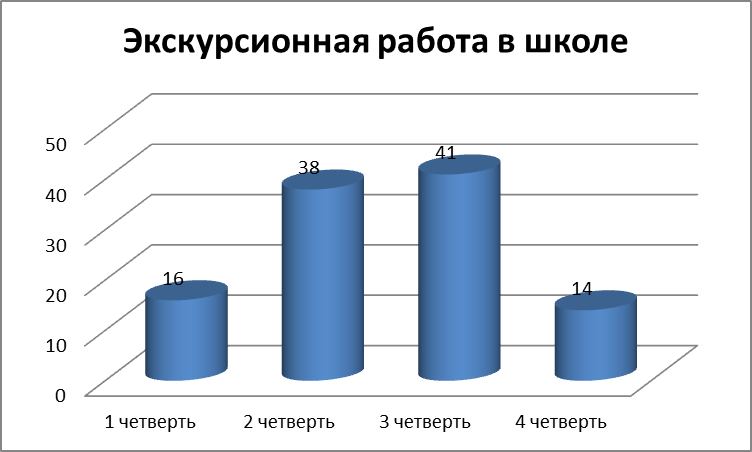 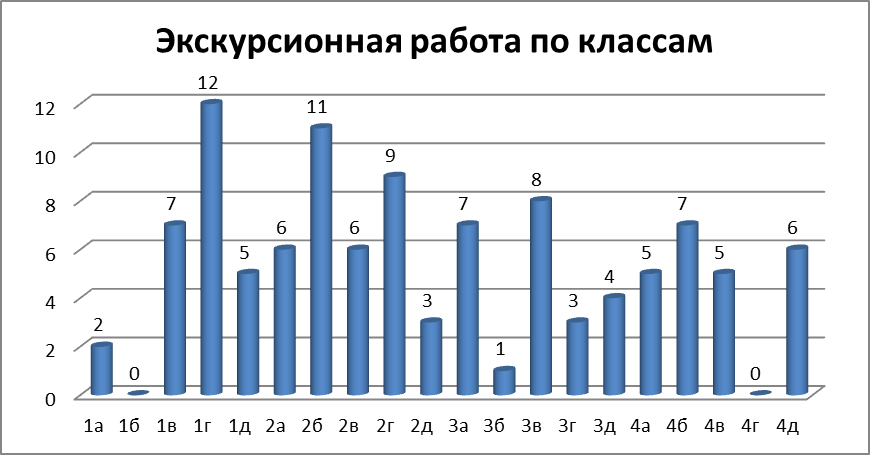 Как видно из представленной диаграммы активно занимаются экскурсионной работой классные руководители 1г, 2б, 2г, 3в, 4б, 3а, 1в классов. Безусловно, информация, полученная в музеях, очень помогает в учебе и усваивается она гораздо лучше, так как ученики не просто пассивные слушатели, а активные участники действий, потому что многие экскурсии проводятся в интерактивной форме. Классным руководителям следует обратить серьезное внимание на данную форму работы, шире использовать в образовательном процессе, да и мест для проведения экскурсий у нас предостаточно.Участие в конкурсахСпортивно-краеведческая игра «Полиатлон» - 1 место; Конкурс детского творчества «Красота Божьего мира (рисунки) - 4г  - 5работ,  2г – 4 работы – все участники; Конкурс чтецов «О тебе, мой край, свою песню пою» - Победители: Аббасова Анна, Михайлова Вика, Кокорева Анастасия, Корнилов Кирилл; Буркова Анна; Природа родного края (рисунки) – участники: Михайлова Вика, Речняк Арсений; Открытый кубок «Темп» по быстрым шахматам - Спасибухова К. – 2 местоМихайлова Виктория – 3 место; Районное лично-командное первенство «Белая Ладья» - 5 человек, участники; Городской конкурс елочных игрушек «Новогодняя фантазия» - 11 участников; Районный творческий конкурс на лучшую новогоднюю елочную композицию (новогодний венок) «Елка-фантазерка» - Жорж Дмитрий – 2 место; Чижеумова Алиса,  Павличенко Макар - 3 место; Международный дистанционный конкурс «Старт» по физической культуре – 2 место: Леоненко Л., Спасибухова К., 3 место: Зарубин А., Ольшевский М., Лузина В., Вакурова Д., Петраков Р.; Муниципальный фестиваль технического творчества «Амурские роботы» - 5 участников; Муниципальный конкурс авторских стихотворений «Амурский район молодой» - 4 участника; Конкурс рисунков «Если бы я был Президентом» - Победители: Горлачев Кирилл, Лисица Эльдар, Макаренко Карина; Районная интерактивная викторина «Символы моей Родины» - Богомягков Костя, 2 класс – 1 место, Леоненко Катя, 3 класс – 1 место,  Ястребкова А., 3 класс – 2 место; Городской конкурс ДПИ «Краса рукотворная» - кукла в славянском костюме - Участвовало 18 детей, 2 место Чумаков Владимир; Десятый районный литературный конкурс имени К. Выборова - Персиков Артем- 3 место; Вечер памяти «Так много вместившая душа», посвященный 100-летию П. Киле – 4 участника; Соревнования Амурского муниципального района по русским шашкам «Чудо шашки 2018» - Лузина Вика – 2 место, Маринич С. – 2 место, Спасибухова К. – 3 место, Команда – 3 место Региональный этап Всероссийского конкурса «Лучший урок письма» - Персиков АртемЗдоровьесберегающее воспитаниеВопросам сохранения здоровья школьников уделяется пристальное внимание, поскольку лишь здоровые дети в состоянии должным образом усваивают полученные знания и в будущем способны заниматься производительно-полезным трудом.В течение учебного года с обучающимися проводились инструктажи по пожарной безопасности, по правилам поведения в школе, общественных местах; при угрозе терроризма, правилам безопасности на водных объектах и др. Проводились встречи с психологом с целью оказания психологической помощи обучающимся; - проведение цикла бесед с детьми о гигиене и профилактики заболеваний - проведение  бесед, просмотр фильмов о вреде никотина, алкоголя и наркомании; - проведение классных часов «Вредные привычки» -  «Здоровому обществу – здоровое поколение». Спортивно – оздоровительная работа осуществляется через уроки физической культуры и секционную работу. В школе работают следующие спортивные секции: пионербол, «Школа мяча», «Здоровейка», греко-римская борьба, рукопашный бой, «Лыжная подготовка», «Меткий стрелок». Классные руководители и учителя физкультуры ведут большую работу, прививая учащимся стремление вести здоровый образ жизни, добиваться победы и помогать людям.Плодотворная работа проводится с обучающими по изучению пдд, по личной безопасности. Традиционно в сентябре провели профилактическую операцию «Внимание, дети!»В целях восстановления навыков, связанных с безопасным поведением на улицах и дорогах в МБОУ НОШ №7 г. Амурска были проведены мероприятия:- инструктажи во всех классах по правилам поведения на дорогах города, правила поведения в общественном транспорте; напомнили пдд накануне каникул;- закрепили с 2 – 4 классами, познакомили первоклассников с безопасным маршрутом «Дом-школа-дом»;- отряд ЮИД «Зеленый свет» совместно с инспекторами ДПС  организовали дежурство возле школы с целью выявления и пресечения фактов  нарушения пдд обучающимися.- на классных родительских собраниях напомнили родителям об ответственности  за соблюдение детьми правил дорожного движения.21 сентября для наших первоклассников прошло Посвящение в пешеходы. В игровой форме ребятам рассказали, как важно соблюдать правила дорожного движения. Всем первоклассникам вручили удостоверение юного пешехода и памятки по соблюдению пдд.  С приветственным словом к ребятам обратилась Семенова Наталья Леонидовна, инспектор ГИБДД.21 декабря состоялась районная игра «ЮИД действует!», где команда нашей школы «Зеленый свет» заняла 1 место! В районной игре «Безопасное колесо» тоже заняли 1 место (руководитель Карпова Т.А.), на краевом конкурсе «Безопасное колесо» заняли 4 место, 1 место – «За лучшую парадную форму». Приняли участие в Международной интернет-олимпиаде по пдд (Петраков Руслан – 2 место)С 21 по 24 ноября в школе проходил ежегодный конкурс агитбригад «Новое поколение выбирает ЗОЖ». В этом учебном году конкурс был посвящен правилам дорожного движения «Соблюдай пдд, будь всегда настороже». В своих выступлениях ребята продемонстрировали хорошие знания правил дорожного движения, дорожных знаков. По итогам конкурса были отмечены лучшие выступления агитбригад: 1д, 2г, 3а, 3б, 3в, 3г, 3д, 4г, 4д классов.Прошли школьные соревнования по игре ПерестрелкаВо всех классах прошли мероприятия, посвященные правовой помощи детям:- Конкурс рисунков «Я рисую свои права»- Беседа в 1-х классах «Права и обязанности маленького гражданина»- Просмотр видео-урока на тему: «Права ребенка». - «Права детей» - встреча с инспектором межрайонной ИФНС№8- Уроки правовой грамотности с учащимися 1-4 классов «О правах и обязанностях детей и гражданина» 3 класс- Интерактивная интеллектуально - правовая игра «Мои права и обязанности». 4 класс- встреча с инспектором ПДНПрошел День Здоровья. Для учеников 1-2-х классов организовали Веселые Старты. Для 3-4 классов прошли спортивные соревнования по игре «Перестрелка». Ребята показали свою смекалку, ловкость, быстроту, а главное как дружно они умеют работать в команде.Участвовали в районных соревнованиях по Пионерболу (команда девочек 4 класс – 1 место, команда мальчиков – 1 место, команда мальчиков 3 класс – 2 место)В туристско-краеведческой игре «Полиатлон» заняли 1 место.Прошли тренировочные эвакуации по пожарной безопасности и угрозе терроризма.В 1г, 1в классах прошли беседы «О вкусной и здоровой пище», «Пищевые отравления»; в 1б классе – «Дети и интернет», «Я- турист»В 4б классе прошел классный час по истории создания МЧС «МЧС спешит на помощь»У ребят 4д класса и их родителей прошла встреча с инспектором ПДН Скороходовой Т.В. «Уголовная и административная ответственность за правонарушения и преступления»Ребята из 4а класса Мочалов Г. (1 место), Слуцкая Л (2 место) участвовали во Всероссийском Дне ходьбы.30 октября прошли классные часы о правилах использования глобальной сети в рамках проведения Всероссийского урока безопасности школьников в сети Интернет. В ходе занятий были рассмотрены основные моменты, касающиеся сохранения конфиденциальности веб-серфинга, осознанного размещения контента в сети, основ защиты ПК от вредоносного ПО и тесной взаимосвязи детей и родителей в обсуждении затронутой темы.165 детей зарегистрированы для сдачи норм ГТО и  успешно сдают. В рамках Недели иммунизации врач школы провела с учащимися беседы о  необходимости делать прививки, в игровой форме прошли с детьми классные часы, беседы. Но несмотря на проводимую работу, пропуски по болезни на конец учебного года составили 25036 часов (в прошлом году 16358 часов; в 2015-2016 учебном году 17.140 часов), что составило 45 часов (в прошлом году - 32 часа, в 2015-2016 году - 41 час) на каждого ученика.  Наблюдается рост числа пропусков (на 8678 часов), это говорит о том, что проводится недостаточная профилактическая работа среди учеников и их родителей, следует обратить внимание на физминутки, проветривание, на ношение индивидуальных масок в период обострения инфекционных заболеваний, проводить беседы с родителями о закаливании детей, о продолжительности прогулок на улице, о соблюдении гигиенических правил.Реализуя программу по культуре питания, в классах прошли беседы «Что полезно и что вредно!» (апрель), «Что помогает нам расти» (май).В апреле  традиционно прошел День защиты детей от ЧС. Провели тренировочную эвакуацию по сигналу «Пожарная тревога», все классы дружно вышли из здания школы, не было сутолоки, все знают свои действия по данному сигналу.С родителями проведена работа по организации летнего отдыха, об эффективности летних каникул для здоровья детей.Экологическое воспитаниеЭкологическое образование должно начинаться с самого раннего детства. Дети особенно восприимчивы к добру, любознательны. Именно в эту пору следует закладывать нравственные основы, развивать чувство прекрасного, умение видеть красоту природы. Очень важно, чтобы в этом возрасте рядом с ребенком находился умный грамотный наставник, способный развить в нем начала экологической культуры.Педагогами учреждения ведется планомерная работа в данном направлении через уроки, внеурочную деятельность, через внеклассную работу, через участие в конкурсах, акциях.Приняли участие в традиционном экологическом шоу «Мусорный карнавал». Представили замечательные костюмы (Чижеумова Алиса, Чижеумова Диана,  ), придумали интересное представление, но, к сожалению, дипломов не получили.В 3а классе состоялись экологические прогулки «Краски осеннего леса», «Октябрь уж наступил», 3в класс провел экскурсию в осенний лес. Учащиеся 4а класса совместно с родителями провели осенние спортивные состязания «Золотая осень» в городском парке, это мероприятие стало для них традиционным, они не только наслаждаются красотой осенней природы, но и активно отдыхают. Такой же осенний праздник в лесу провели ученики 2а класса, у них прошел веселый «Веревочный конкурс».В течение зимы, весны подкармливали пернатых, изготовили кормушки, участвовали в районном конкурсе птичьих столовых «Кафе для пернатых», самыми активными были ребята 1г, 2в, 2б классов.Во всех классах проводились экологические уроки, направленные на бережное отношение к природе.Участвовали в конкурсах:Районный конкурс «О чем шумит дальневосточная тайга» (листовки - Лисица Э 1 место, прозаБуркова Анна 3 место); Всероссийский  конкурс «Природа родного края» (рисунки) - Михайлова Вика, 2г Речняк Арсений, 2б); Районный конкурс «Крылатый символ Амура» - Победители: Жорж Дмитрий, Баранов Тимофей; Конкурс птичьих столовых «Кафе для пернатых» - Жорж Дмитрий – диплом 3 степени; Районный конкурс открыток «Берегите первоцветы» - 12 участников.Семейное воспитаниеВо всех классах проходили  классные родительские собрания согласно планам классных руководителей. С целью повышения педагогической компетенции родителей (законных представителей) по проблеме профессиональной ориентации в школе прошло общешкольное собрание по теме: «Семья и школа: Мое время, мой выбор»К собранию была подготовлена выставка семейных поделок «В семье дружат, живут, не тужат».Социальным педагогом школы совместно с классными руководителями проводилась индивидуальная  работа с родителями, посещались семьи, где дети находятся в сложных условиях. Все классные руководители проводят индивидуальные беседы с родителями по проблемам воспитания, поведения учащихся, их успеваемости.Надо отметить, что родители активно отзываются на наши предложения, предлагают свою помощь в проведении и организации мероприятий.Активно сотрудничают с родителями 1г, 1в, 2а, 2б, 2в, 3а, 3в, 3б, 3г, 3д, 4а, 4б, 4в, 4г, 4д классы.В январе прошло собрание для родителей будущих первоклассников, где знакомили с учебными программами. В феврале - общешкольные родительские собрания по выбору модуля ОРКСЭ. В марте в школе прошел День открытых дверей для будущих первоклассников. Будущие ученики и их родители имели возможность познакомиться с урочной и внеурочной деятельностью школы. Родители будущих учеников посмотрели занятия педагогов, занятия по психологии «Тропинка к своему я», увидели, как занимаются кадеты строевой подготовкой, разборкой и сборкой автомата, слушали песни в исполнении казачьего хора, посмотрели как наши юные кадеты умеют танцевать. Будущим первоклассникам была показана сказка «Репка» учениками театральной группы, а потом играли в подвижные игры в спортивном зале.Большая индивидуальная  работа с родителями проводилась в 1б, 2б, 2в, 2г, 3в, 3д, 4б, 4в, 4д классах.Приняли участие в районном конкурсе «Семья года 2018», где участвовала семья Ходжер (3д класс). Активны были родители и в подготовке выпускного в 4-х классах, прекрасно украсили зал, поздравили педагогов и детей с замечательным торжеством. Совместно с детьми участвовали в школьных мероприятиях, ярмарках, конкурсах.По итогам опроса 85% родителей удовлетворены учебно-воспитательным процессом.Воспитание юных кадетВ классах кадетского направления проводилась серьезная работа по воспитанию культуры поведения в школе; свой день кадеты начинают с утреннего построения, с осмотра формы, докладывают сотнику об отсутствующих, о готовности к занятиям.Прошли классные часы, посвященные Дням воинской славы России.В 1б классе провели экскурсию  по школе «Единство требований в школьной семье ».13.10.2016 в г. Амурске состоялись районные соревнования «Лучший казачий кадетский взвод Амурского района 2016 г.» на Кубок Атамана Амурского Станичного Казачьего Общества «Станица Орловская».17октября наши кадеты приняли участие в акции «День в музее для российских кадет». Кадеты дружно отправились в краеведческий музей. Была проведена экскурсия по нанайскому залу, где ребята узнали  историю возникновения нанайской культуры, традиции этого народа, их ремесла, быт, занятия, увидели национальные костюмы, было интересно рассматривать  представленные экспонаты. В рамках проведения «Акции добра» кадеты выступили с праздничной программой перед воспитанниками школы-интерната.Накануне Недели кадет обучающихся 1б класса приняли в кадеты. В течение учебного года кадеты занимались, оттачивали свое мастерство в строевой, огневой подготовке, учились красиво петь и танцевать, вели активную социальную работу.Итогом их деятельности стала Неделя кадет, которая проходила с 23 по 28 апреля, куда вошли следующие мероприятия:  смотр кадетских классов, встреча с представителями казачества, участие в районном смотре кадетских классов,  казачья ярмарка, шефский концерт для воспитанников д/с №49, кадетский бал. Участвовали в Смотре кадетских классов Амурского муниципального района, где  1 место занял 4в класс МБОУ НОШ №7 г. АмурскаКадетская Неделя завершилась торжественной линейкой, где  подвели итоги, педагогам и кадетам  были вручены благодарственные письма.В преддверии  Дня Великой Победы наши кадеты выступили с праздничной программой перед ветеранами, вдовами Великой Отечественной войны в городском краеведческом музее. 7 Мая приняли активное участие в открытии городской Вахты Памяти. 9 Мая  были приглашены участвовать в торжественном митинге, посвященном 73-й годовщине Великой Победы.В мае прошли межрегиональные соревнования по пулевой стрельбе из пневматической винтовки среди казаков, казачьих кадет и казачьей молодежи Уссурийского казачьего войска «Гармата 2018» (итоги: Команда – 1 место, Личное первенство: Ханов Максим – 1 место, Богомягкова Лиза – 2 место, Лобанов Кирилл – 3 место)Благодаря слаженной и систематической работы педагогов, наш коллектив сумел достичь хороших результатов в деле воспитания юных кадет.Исходя из анализа можно сказать, что задачи, поставленные на 2017-20178 учебный год, выполнены. В учреждении успешно реализуются программы, имеющие воспитательную направленность: «Программа развития воспитательной компоненты», «Программа воспитания «Патриоты России», «Программа по формированию культуры здорового питания», Программы внеурочной деятельности. Воспитательные мероприятия проводились на высоком эстетическом, нравственном и интеллектуальном уровне, исходя из интересов, интеллектуальных и физических возможностей учащихся, что обеспечивало реализацию личностно-ориентированного подхода при одновременном обеспечении массовости мероприятий.  Воспитательная работа школы основывалась на принципах сохранения и укрепления здоровья учащихся. В процессе работы были сохранены традиции школы.Сохраняется результативность участия обучающихся ОУ в конкурсах, проектах, фестивалях, соревнованиях как муниципального, городского, краевого и российского уровней.Информация о всех мероприятиях, проводимых в школе была представлена на школьном сайте.Наряду с положительными результатами есть и минусы, на которые следует обратить внимание:- недостаточный уровень развития ученического самоуправления в школе;- привлекаются к работе, участию в конкурсах, олимпиадах одни и те же учащиеся- своевременно проводить с родителями работу в  правовом  аспекте  воспитания детей  с  привлечением  инспектора  ПДН, представителей   правоохранительных  органов;- низкий уровень участия педагогов в профессиональных конкурсах по воспитанию обучающихся- слабо ведется работа по созданию классной системы воспитания; по отражению воспитательной работы на личных сайтах, страницах школьного сайтаВыводы:Итак, анализируя работу школы по основным направлениям воспитательной деятельности можно отметить, что  педагоги школы работают над совершенствованием воспитательного процесса. Закрепляются и развиваются традиции, созданные в школе, расширяются возможности для самореализации и самосовершенствования обучающихся через различные формы воспитательных мероприятий, систему внеурочной деятельности; ведется методическая работа в педагогическом коллективе по совершенствованию воспитательной работы в школе. Коррекционно-развивающая работа в школе       Коррекционная работа в школе  направлена на создание  комплексного психолого- медико-педагогического сопровождения  обучающихся с  учётом состояния  их здоровья и особенностей психофизического развития, коррекцию  недостатков  обучающихся с ОВЗ и инвалидов, оказание им помощи в освоении  образовательной программы начального общего образования.     Коррекционную работу в школе осуществляют   два педагога-психолога,  два логопеда  и педагоги. Психолого-педагогическая работа проводилась в течение  года соответственно годовому плану работы школы и плана педагога-психолога.Деятельность психологической  службы осуществляется в соответствии с нормативно-правовыми актами в области защиты прав ребенка: Законом РФ «Об образовании», ООП НОО школы, рабочей програимой должностной инструкцией  педагога психолога.ЦЕЛЬ работы:  - обеспечение полноценного психического и личностного развития детей, подростков в соответствии с индивидуальными возможностями и особенностями. ЗАДАЧИ:формировать развивающий образ жизни личности в школе;  обеспечивать индивидуальный подход к каждому ребенку; осуществлять психолого-педагогическое изучение детей; профилактику и коррекцию отклонения в интеллектуальном и личностном развитии; оказывать помощь детям, подросткам, педагогам и родителям, лицам, их заменяющих в экстремальных и критических ситуациях; консультировать родителей и лиц, их заменяющих, по вопросам воспитания детей, создавать благоприятный семейный  микроклимат;  Для достижения данных задач проводилась работа в нескольких направлениях.Диагностическое направлениеКоррекционно-развивающее направлениеКонсультативное направлениеИнформационно-просветительское направление      В течение года велась совместная работа с социальным педагогом, логопедом. Работа велась по четырем основным направлениям: диагностическая работа, консультативная работа, сопровождение, профилактика, коррекция.  Диагностическое направление.В рамках психолого-педагогического сопровождения учебного процесса первоклассников  в этом году проводился следующий мониторинг: «Готовность к школе».	 Результаты психологической диагностики «Готовность к школе».Высокий уровень готовности к школе – 18 учеников(15%)Средний уровень готовности к школе  -81 ученик (67%)Низкий уровень готовности к школе – 22 учеников (18%)     Дети с низким уровнем готовности к школе нуждаются в помощи для таких детей необходимо оформить в группы для проведения коррекционно-развивающих занятий с психологом.   Для детей с высоким уровнем готовности к школе необходимо использовать дифференцированный подход в обучении, например давать задания повышенной сложности чтобы на уроках ребенку не было скучно.  Также даны рекомендации родителям и педагогам.В четвертых классах  в мае проведена психологическая диагностика: 1)Тест школьной тревожности Филлипса.2)  Оценка школьной мотивация.Оценка школьной мотивации Лускановой.Коррекционно-развивающее направлениеЗа 2017-2018 учебный год коррекционные занятия посещало 58 человек.    Работа по реализации коррекционно-развивающей программы «Уроки психологического развития» проводится с детьми с 1-4 классы с октября по май. Занятия проводятся еженедельно в групповой форме с учащимися в количестве от 4 до 6 человек 2 раза в неделю. Цель программы: Коррекция отклонений, обусловленных нейропсихологическими особенностями онтогенеза, и развитии познавательной и эмоциональной сферы младшего школьника, развитие ВПФ.     Решение о включении ребенка в коррекционно – развивающую группу принималось  по результатам диагностики совместно с учителем. В школе было организовано 12 групп  и индивидуальные занятия  коррекции. ( 1 класс- 4 группы, 2 класс -3 группы, 3 класс  -2 группы, 4 класс -3 группы)     На этапе  диагностики существенным является   получение  объективных данных об особенностях когнитивной сферы учащихся начальной школы: внимания, памяти, мышления, которые подлежат в дальнейшем коррекционно-развивающему воздействию. В программе используются следующие диагностические методики:Для первого класса: 1. Рисунок человека; 2. Графический диктант; 3. Образец и правило; 4. Первая буква; 5., методика самооценки Дембо – Рубинштейна.Для 2-3 классов: Тест Тулуз-Пьерона на внимание, диагностика объема зрительной, слуховой, исследование аналогий и способности к обобщению, методика самооценки Дембо – Рубинштейна.Для 4 класса Тест Тулуз-Пьерона на внимание, диагностика объема зрительной, слуховой, исследование аналогий и способности к обобщению, методика самооценки Дембо – Рубинштейна.       По окончанию  коррекционно-развивающих мероприятий проводилась промежуточная диагностика с целью получения информации о результатах проведенной работы за полугодие октябрь-декабрь, тех изменениях, которые произошли в индивидуально-психологических, физических, поведенческих и других особенностях личности каждого участника группы.Результаты освоение коррекционно-развивающей программы:Педагога-психолога Кардамоновой К.Д.По результатам коррекционно-развивающей работы во 1- ой группе получились следующие результаты: Рисунок человека – 6– стабильный, 1–положительная  динамика Графический диктант –  у 5  учеников положительная динамика, у  2 стабильная динамика. Образец и правило – у 3  учеников положительная динамика, у 4–х  стабильный результат. Первая буква – 3 положительный, 4 –стабильный. Самооценка – у 7 учеников стабильный результат.По результатам коррекционно-развивающей работы в 2- ой группе получились следующие результаты: Рисунок человека – 5– стабильный, 2–положительная  динамика Графический диктант –  у 4  учеников положительная динамика, у  3 стабильная динамика. Образец и правило – у 6  учеников положительная динамика, у 1  стабильный результат. Первая буква –5положительный, 2 –стабильный .Самооценка –7 учеников стабильный результат.Таким образом, можно заключить, что проведенные занятия  в 1 классах оказывают средний уровень эффективности групповой коррекционно-развивающей работы.  В среднем только у двоих  ребят наблюдается положительная динамика. Тулуз-Пьерон – 2 ученика стабильный результат, 4 ученика положительный Память слух. 1 ученика положительный результат, 5ученика – стабильный результат. Память зрит. 3 ученика положительный результат, 3 ученика – стабильный результат. Логическое мышление –2 учеников–стабильный результат. 4- ученика положительный результат. Обобщение -1ученика положительный результат, 5 учеников–стабильный результат. Самооценка -2  ученика положительный результат, 4 – ученика стабильный результат.Таким образом, можно заключить, что проведенные занятия  во 2 классах оказывают положительный  уровень эффективности групповой коррекционно-развивающей работы.  В среднем  4  человека  показывают положительную динамику.Тулуз-Пьерон – у 2 ученика стабильный результат, 4 ученика положительный  Память слух. У 4  учеников положительный результат, 2 ученика – стабильный результат., Память зрит. У 6  учеников  положительный результат. Логика мышление –  у 6 учеников положительный результат. Обобщение -4 ученика положительный результат, у 2 учеников–стабильный результат. Самооценка -3  ученика положительный результат, 3 – ученика стабильный результат.Таким образом, можно заключить, что проведенные занятия  в 3 классах оказывают положительный  уровень эффективности групповой коррекционно-развивающей работы.  В среднем  4  человека  показывают положительную динамику.Тулуз-Пьерон – 1 ученика стабильный результат, 5 ученика положительный  Память слух. 2 ученика положительный результат, 4 ученика – стабильный результат. Память зрит. 6 ученика положительный результат. Логика мышление – 2 учеников – стабильный результат. 4- ученика положительный результат Обобщение -3 ученика положительный результат, 3 учеников – стабильный результат. Самооценка - 3  ученика положительный результат, 3 – ученика стабильный результат.Таким образом, можно заключить, что проведенные занятия  в 4  классах оказывают положительный  уровень эффективности групповой коррекционно-развивающей работы.  В среднем  4  человека  показывают положительную динамику.Педагога- психолога Савельевой Н.В.По результатам коррекционно-развивающей работы в 1- ой группе получились следующие результаты: Рисунок человека – 3– стабильный, 2–положительная  динамика  Графический диктант –  у 2  учеников положительная динамика, у  3 стабильная динамика. Образец и правило – у 3  учеников положительная динамика, у 2–х  стабильный результат. Первая буква –4 положительный, 1 –стабильный Самооценка –5 учеников стабильный результат.По результатам коррекционно-развивающей работы во 2- ой группе получились следующие результаты: Рисунок человека – 3– стабильный, 1–положительная  динамика  Графический диктант –  у 2  учеников положительная динамика, у  2 стабильная динамика.  Образец и правило – у 2  учеников положительная динамика, у 2–х  стабильный результат. Первая буква –3 положительный, 1 –стабильный Самооценка – у 4  учеников стабильный результат.Таким образом, можно заключить, что проведенные занятия оказывают средний уровень эффективности групповой коррекционно-развивающей работы. В среднем только  2  человека показывают положительную динамику. Лучший результат  достижений  показывает диагностика « Первая буква»,  Низкий результат « Самооценка» Тулуз-Пьерон – 2 ученика стабильный результат, 4 ученика положительный  Память слух. 1 ученика положительный результат, 5ученика – стабильный результат.  Память зрит. 3 ученика положительный результат, 3 ученика – стабильный результат. Логическое мышление –2 учеников–стабильный результат. 4- ученика положительный результат Обобщение -1ученика положительный результат, 5 учеников–стабильный результат. Самооценка -2  ученика положительный результат, 4 – ученика стабильный результат.Таким образом, можно заключить, что проведенные занятия  во 2 классах оказывают положительный  уровень эффективности групповой коррекционно-развивающей работы.  В среднем  4  человека из 6   показывают положительную динамику. Хороший результат диагностики « Зрительная память».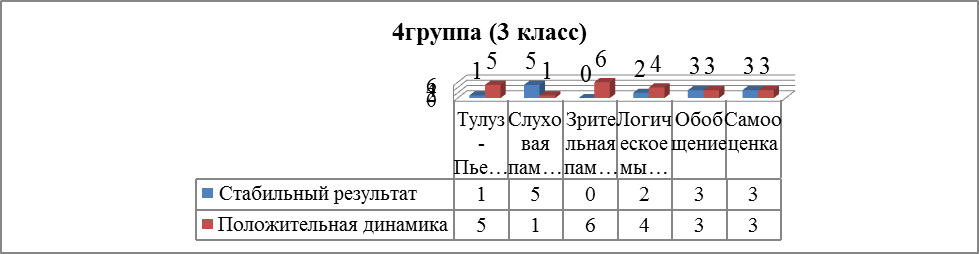 Тулуз-Пьерон – у 1 ученика стабильный результат, 4 ученика положительный  Память слух. У 3  учеников положительный результат, 2 ученика – стабильный результат. Память зрит. У 4  учеников  положительный результат, у 1  ученика – стабильный результат. Логика мышление –  у 2   ученика стабильный результат. 3- ученика положительный результат Обобщение -1 ученика положительный результат, у 4 учеников–стабильный результат. Самооценка -3  ученика положительный результат, 2 – ученика стабильный результат.Таким образом, можно заключить, что проведенные занятия  в 3 классах оказывают положительный  уровень эффективности групповой коррекционно-развивающей работы.  В среднем  4  человека  показывают положительную динамику.Тулуз-Пьерон – 1 ученика стабильный результат, 5 ученика положительный  Память слух. 1 ученика положительный результат, 5ученика – стабильный результат.,  Память зрит.  6 учеников положительный результат Логика мышление –2 учеников–стабильный результат. 4- ученика положительный результат Обобщение -3ученика положительный результат, 3 учеников–стабильный результат. Самооценка -3  ученика положительный результат, 3 – ученика стабильный результат.Таким образом, можно заключить, что проведенные занятия  в 4  классах оказывают положительный  уровень эффективности групповой коррекционно-развивающей работы.  В среднем  4  человека  показывают положительную динамику.Результаты освоение коррекционно-развивающей программы показывают положительную динамику   в коррекционных группах 2-4 классов.  Коррекционные занятия  в 1 классах показали  средний уровень  эффективности. Есть ученики, которые имеют низкую динамику или стабильно низкий результат. Возможные причины низких результатов у этих учеников: пропуски занятий и несистемная работа дома. Требуется закрепление материала дома.Консультативное направлениеЗа 2017-2018 учебный год проведено 52  консультаций, из них  35 с учащимися, 10 с родителями, 7-педагоги школы. Консультирование проводилось по проблемам: агрессивности, психотравмам, личностным проблемам, проблемам общения, школьной неуспеваемости, школьным прогулам, по вопросам развития, по конфликтам в семье и школе. Обобщив результат можно сделать вывод, что наиболее актуальными являются вопросы: 1) связанные с конфликтными ситуациями и низким уровнем толерантности в окружающем социуме, 2) гиперреактивность детей. Информационно-просветительское направление        Информационно-просветительская работа направлена на разъяснительную деятельность по вопросам, связанным с особенностями образовательного процесса для данной категории детей, со всеми участниками образовательного процесса — обучающимися (как имеющими, так и не имеющими недостатки в развитии), их родителями (законными представителями), педагогическими работниками.Для обучающихся  были проведены  тематические классных часы, практикумы.  1 класс «Как завоевать друзей?» Цели: учить ценить дружбу и настоящих друзей, уважать старших; объяснить в игровой форме, в каких случаях следует драться, как правильно применять наказание, как нужно мириться.2 класс «Заботливое отношение к людям»Цель: воспитание ценнейших качества человека: доброту, отзывчивость, скромность, привитие  детям этических качеств личности и нормы поведения в обществе.3-4 класс  «Как уберечь себя от вредных привычек»Цели практикума:информирование учащихся о вреде наркомании и табакокурения, ознакомление учащихся со стратегией принятия правильного решения, воспитание потребности в здоровом образе жизни и профилактика вредных привычек у младших подростков.Проведены  индивидуальные беседы с обучающимися о  поведении и конфликтах, как избежать  негативного поведения к однокласснику, как погасить агрессию.  Для родителей    проведены выступления на родительских собраниях в 4 и 1 классах. В целом все выступления прошли успешно, были получены положительные отзывы от классных руководителей, родителей. Также стоит обратить внимание, что после родительских собраний родители обращались за консультационной помощью (личные обращения). 3) Просветительские беседы в процессе индивидуальных консультаций для педагогов и воспитателей ГПД по вопросам особенностей развития детей и взаимодействия с ними. Задачами данного вида просветительской деятельности является: 1) повышение психологической грамотности; 2) осознание педагогами и воспитателями ГПД своей роли в формировании и преодолении трудностей ребенка; 3) побуждение взрослых к личностному росту и изменению форм взаимодействия с ребенком; 4) мотивирование взрослых на более глубокую работу по преодолению трудностей. Работа в информационно-просветительском направлении велась педагогами психологами, но не достаточно эффективно, поэтому в следующем учебном  году необходимо  расширить деятельность этого направления.Логопедическая работа проводилась в течение  года соответственно годовому плану работы школы и плана логопеда. Логопедическое сопровождение обучающихся начальной школы №7 г.Амурска осуществляет учитель-логопед Гаер Ирина Сергеевна.Деятельность логопедической службы осуществляется в соответствии с нормативно-правовыми актами в области защиты прав ребенка: Законом РФ «Об образовании», Письмом Минобразования России об организации работы логопедического пункта общеобразовательного учреждения, ООП НОО школы, рабочей программой коррекционных занятий, должностной инструкцией учителя-логопеда. Основной целью логопедической работы является устранение у обучающихся имеющихся пробелов в развитии устной и письменной речи и обусловленных ими затруднений в овладении программным материалом, создание предпосылок для успешной учебной деятельности каждого обучающегося независимо от начальных стартовых возможностей ребенка. В соответствии с поставленной целью в течении учебного года решались следующие задачи : 1. Диагностика и анализ звукопроизношения, фонематического восприятия и анализа, грамматического строя речи, связной речи первоклассников. 2. Анализ устной речи и некоторых неречевых процессов учащихся и определение причин затруднений в овладении письменной речи. 3. Анализ письменных работ учащихся вторых и третьих классов. 4. Разработка и реализация содержания коррекционной работы по предупреждению и преодолению нарушений устной и письменной речи у учащихся начальных классов.5. Оценка эффективности логопедической работы детей, зачисленных на школьный логопедический пункт. 6. Разъяснение специальных знаний по логопедии среди педагогов, родителей (законных представителей) обучающихся.  Логопедическая работа осуществляется по следующим направлениям: диагностика, коррекционно - развивающая работа, консультативно - просветительская работа, методическая работа. Диагностическое направление работыОбследование проводилось по тестовой методике Дунаевой Н.Г. и др. «Логопедическое тестирование детей, поступающих в 1 класс». За основу был взят «Альбом для логопеда» Иншакова О.Б..Коноваленко В.В., Коноваленко С.В. «Экспресс-обследование звукопроизношения, фонематического слуха и готовности к звуковому анализу у детей дошкольного возраста», Грибова О.Е., Бессонова Т.П. Дидактический материал по обследованию речи детей.В логопедический кабинет в первую очередь были зачислены дети с ОВЗ (по рекомендации ПМПК), и обучающиеся у которых нарушение речи может затруднить усвоение общеобразовательной программы. Первоклассники, имеющие нарушения произношения отдельных звуков, взяты на учет или были поставлены в очередь, даны рекомендации родителям по устранению дефектов звукопроизношения дома, для этого родителям были предложены электронные ресурсы: Комарова, Л.А. Автоматизация звука Р в игровых упражнениях. Альбом дошкольника / Л.А. Комарова. — М.: Издательство ГНОМ и Д, 2008.Комарова, Л.А. Автоматизация звука Рь в игровых упражнениях. Альбом дошкольника / Л.А. Комарова. — М.: Издательство ГНОМ и Д, 2008.Комарова, Л.А. Автоматизация звука Ш в игровых упражнениях. Альбом дошкольника / Л.А. Комарова. — М.: Издательство ГНОМ и Д, 2009. Комарова, Л.А. Автоматизация звука Ж в игровых упражнениях. Альбом дошкольника / Л.А. Комарова. — М.: Издательство ГНОМ и Д, 2009Комарова Л.А. Автоматизация звука С в игровых упражнениях. Альбом дошкольника / Л.А. Комарова. -М.: Издательство ГНОМ и Д, 2007Комарова Л.А. Автоматизация звука З в игровых упражнениях. Альбом дошкольника / Л.А. Комарова. -М.: Издательство ГНОМ и Д, 2008.Комарова Л.А. Автоматизация звука Ц в игровых упражнениях. Альбом дошкольника / Л.А. Комарова. -М.: Издательство ГНОМ и Д, 2008.Комарова Л.А. Автоматизация звука Л в игровых упражнениях. Альбом дошкольника / Л.А. Комарова. -М.: Издательство ГНОМ и Д, 2008В соответствии с планом работы логопеда в начале учебного года, с 1 сентября по 20 октября включительно был проведён мониторинг состояния речевого развития учащихся 1 классов, в ходе которого были выявлены преобладающие нарушения речи и ее компонентов. Мониторинг показал, что из всего количества прибывших детей только 30% имеют речевую норму, а у остальных преобладают следующие нарушения:- Общее недоразвитие речи (ОНР)-27%;- Недостатки звукового оформления речи (дислалия)-6%;- Нарушения языкового анализа и синтеза-10%;- Нарушения лексико-грамматического строя речи-12%;- Другие (ЗПР, ФФНР, Дизартрия)-15%. У большей части детей было выявлено Общее Недоразвитие Речи разных уровней: от 2 до 4. Так же немалое количество детей с задержкой психического развития (ЗПР). Исходя из этого, было сформировано 6 логопедических групп. На протяжении I полугодия систематически проводились коррекционные логопедические занятия по устранению выше описанных нарушений и профилактике по предупреждению появления нарушений письменной речи (дисграфии). Коррекционная работа в каждой группе осуществлялась в разных направлениях, в зависимости от степени нарушения того или иного компонента речевой системы. Большинство детей с нарушениями речи, поступивших в 1 классы 01.09.2017 года, были слабо подготовлены к обучению в школе. У них наблюдался низкий уровень знаний и сведений об окружающем мире, дети плохо ориентировались в пространстве, не всегда точно понимали инструкцию взрослого, мелкая моторика руки была недостаточно развита, мотивация учения крайне низкая. Дети не умели обобщать, сравнивать, анализировать предметы и явления, не могли контролировать свою речь, были некритичны к недостаткам своего звукопроизношения. Первоклассники с нарушениями речи испытывали  затруднения при составлении самостоятельного связного рассказа. Высказывания детей были нелогичны и непоследовательны. Дети нуждались в помощи учителя. Речь детей имела в основном форму диалога. Многие стремились к однословным ответам. У детей с нарушениями речи снижена способность к анализу языковых явлений, страдает речеслуховая память и внимание. Все вышеперечисленное осложняло коррекционную работу по преодолению недостатков речи, и привело к увеличению  времени коррекционной работы с некоторыми детьми. Родителям первоклассников, которые нуждались в более тщательном обследовании, было рекомендовано обратиться за консультацией к педагогу - психологу школы, посетить с ребенком  узких специалистов поликлиники. Родителям, дети которых не усваивали образовательную программу, было рекомендовано пройти с детьми районную психолого-медико-педагогическую комиссию (РПМПК) с целью уточнения речевого заключения и программы дальнейшего обучения.В письменной речи учащихся 2-3 классов выявлены недостатки: - опора на неправильное проговаривание,  - замены букв, соответствующие фонетически близким звукам, - искаженное воспроизведение букв на письме,  - замены и смешения графически сходных букв,  - неправильное деление предложений на слова, что проявляется на письме в искажениях структуры слова и предложения.На конец учебного года (май 2018г) проведена итоговая диагностика 37обучающихся для контроля эффективности коррекционно-логопедической работы и для коррекции планов работы на следующий учебный год. Большинство учащихся (23 ученика) с нарушениями устной и письменной речи показали положительную динамику – 62%. Незначительная динамика наблюдалась у 3 обучающихся – 8%.  Не имеют динамики 11 учеников-30%.Коррекционно-развивающее направлениеВ содержание данного направления входят следующие аспекты: - выбор оптимальных для развития ребенка с нарушениями речи коррекционных программ, методик и приемов обучения в соответствии с его особыми образовательными потребностями;  - организация и проведение индивидуальных и групповых занятия по коррекции нарушений устной и письменной речи, а также развитию коммуникативных навыков детей. В рамках этого направления работы выполнялись коррекционно-развивающие  программы, составленные с учетом возраста и особенностей развития обучающихся, структуры дефекта, а так же оказание помощи педагогическому коллективу в индивидуализации развития, обучения и воспитания детей с ОВЗ. По результатам логопедического обследования были сформированы 5 групп по 5-6 детей, 1 группа 11 учеников с ОВЗ. Индивидуальные занятия проводились с 3 учениками с ОВЗ из 1-х классов. Все занятия проводились в соответствии разработанного перспективного коррекционного плана на каждую группу, подгруппу и расписания занятий в логопедическом кабинете.Коррекционная  работа включала: 1. Развитие устной речи:               - коррекция звукопроизношения; - развитие фонематических процессов; - коррекция недостатков лексико-грамматического строя речи;- обогащение словаря;- формирование связной речи, навыков построения связного высказывания. 2. Совершенствование навыков чтения и письма. 3. Развитие мелкой моторики и графомоторных навыков.4.Развитие психических процессов: (внимания, памяти, мышления).5.Здоровьесбережение (гимнастика для глаз, проведение дыхательной, артикуляционной и пальчиковой гимнастики).6. Коррекцию отдельных сторон психической деятельности: - развитие зрительного восприятия и узнавания; - развитие пространственно - временных представлений и ориентации; -развитие фонетико-фонематических представлений, формирование звукового анализа.Организационно-методическое направление работыВ рамках этого направления осуществлялись следующие виды деятельности:- разработка индивидуально-ориентированных коррекционно-развивающих программ; - оказание помощи учителям первых классов в составлении адаптированной образовательной программы для детей с ОВЗ, подборе дидактических и методических материалов к коррекционным занятиям; -  ведение документации. На протяжении учебного года были оформлены следующие документы: речевые карты на каждого ребенка с речевыми нарушениями, перспективный и календарные планы работы, индивидуальные тетради на каждого ребенка, журнал учёта посещаемости логопедических занятий, годовой отчет о результатах коррекционного обучения.Учитель-логопед принимал участие в районном семинаре учителей логопедов, изучал информацию о системе инклюзивного образования в целях создании необходимых условий для детей с ОВЗ (в частности, с тяжелыми нарушениями речи) на базе общеобразовательной организации, изучал предлагаемые новые нормативно-правовые документы. Было проведено  открытое интегрированное занятие с психологом в рамках районного семинара в 1д классе «Путешествие в Буквоград».  Так же в рамках районного семинара в ноябре 2017 года на базе МБОУ НОШ №7 участвовала в круглом столе «Методы и приемы активизации познавательной  деятельности обучающихся  на логопедических занятиях»       27 марта 2018 года посетила  семинар «Коррекционно-развивающая работа с обучающими с ОВЗ», для педагогических работников образовательных учреждений г. Амурска, Амурского муниципального района на базе КГКОУ Школа - интернат 14 в статусе краевой инновационной площадки, целью семинара  является развитие профессиональных компетенций педагогов, работающих с детьми с ограниченными возможностями здоровья, на основе организации коррекционно-развивающей деятельности с обучающимися. Консультативно-просветительское направление работыВ рамках этого направления в течение учебного года проводилось:  - индивидуальные и групповые консультации родителей по вопросам речевого развития и коммуникации детей. Родители, по мере обращения, были ознакомлены с результатами обследования и динамикой речевого развития в процессе коррекционной работы, им давались рекомендации по выполнению домашней работы;  -  индивидуальное консультирование по вопросам формирования психолого-педагогической компетентности родителей детей с ОВЗ, задействованных в инклюзивном процессе, по вопросам онтогенеза устной и письменной речи, проявлений нарушений речевой системы, подбора простейших приемов логопедической работы по коррекции речевых нарушений у детей; -  консультирование педагогов и других участников образовательного процесса по вопросам речевого онтогенеза и дизонтогенеза, создания речевой развивающей среды, по возникающим проблемам, связанным с развитием обучением и воспитанием детей с ОВЗ (с нарушениями речи) в процессе реализации инклюзивной практики. Профилактическая работа заключалась в своевременном предупреждении у детей возможных вторичных речевых нарушений, создании условий для их полноценного речевого развития.В течении года осуществлялась взаимосвязь со всеми участниками образовательного процессаС учителями начальных классов:Знакомила учителей с результатами обследования (начало года) и динамикой речевого развития в процессе коррекционной работы.В течение года велась консультативная работа для учителей школы.С педагогом-психологом:Проводили совместное обследование детей и оформление необходимой  документации для ПМПК;Знакомилась с результатами обследования психолога по готовности первоклассников к школьному обучению;Знакомила психолога школы с результатами логопедического обследования первоклассников.С родителями:Проводились индивидуальные консультации по запросу родителей.С администрацией:Принимала участие в заседаниях круглого стола по преемственности дошкольного и начального образования в октябре 2017 года.  В  ноябре в рамках районного семинара для педагогических работников образовательных учреждений г. Амурска, Амурского муниципального района принимала участие в круглом столе  «Методы и приемы активизации познавательной  деятельности обучающихся  на логопедических занятиях»       В 2017-2018 учебном году     организован  1 класс в количестве 12 обучающихся  по АООП НОО детей с задержкой психического развития вариант 7.2.  Работа   осуществлялась на основании:АООП  НОО  обучающихся  с ЗПР вариант 7.2; Учебного плана; Рабочей программы учителя; Заключений ПМПК;Заявлений родителей ( законных представителей)Обучение детей  велось по учебному плану, в который входят  предметные области ( русский язык и литературное чтение,  математика,  окружающий мир,  музыка, изобразительное искусство,  технология,  физическая культура) и внеурочная деятельность  включающая коррекционно-развивающую область. Внеурочная деятельность включала занятия « Ритмикой», « Здоровейка», « Ручное творчество» и коррекционно- развивающие занятия  педагога психолога « Я- творю», логопедические занятия «Я- учусь», предметные занятия «Я- сам». Работа  группы продлённого дня в этом классе  планировалась по направлениям: «Я познаю мир»(формирование познавательного интереса в области экологии, окружающего мира, формирование коммуникативных навыков); «Я здоровье – берегу»(формирование у школьников потребности в хорошем здоровье, личной безопасности и  физическом благополучии);«Я  Россиянин» (гражданско патриотическое направление, духовно- нравственное, воспитание семейных ценностей«Я учусь думать»(интеллектуальное направлениечитаю, рассуждаю, составляю кроссворды,  отгадываю ребусы, играю в шахматы и шашки)«Я творю»( развитие  творческих способностей личности: занятие танцами, пение, ручное творчество, занятие в театральной студии)АООП НОО для учащихся с задержкой психического развития вариант 7.2  в том числе ее практическая часть, выполнена в полном объеме. Учебный план выполнен на 100%.Результативность обучения в  1 классе  по безотметочной  системе. Учащийся в полном объеме в меру своих возможностей прошли адаптированную  общеобразовательную программу. В течении учебного года проводилась работа ПМПк,  согласно плану работы. Работа велась по направлениям: организационное;взаимодействие с ПМПК;коррекционно-развивающее; консультативно- просветительское. Работа велась по всем направлениям,  согласно графика проводились  заседания школьного ПМПк.  По результатам  ПМПк и ПМПК на следующий учебный год   будет организован еще один класс  по АООП ННО обучающихся  с ЗПР вариант 7.2 Выводы: выстроенная система  коррекционно – развивающей работы  в школе позволяет добиться значительных положительных результатов в  физическом и психическом развитии  каждого ребенка с ОВЗ, оказывает индивидуально- ориентированную помощь в освоении образовательной программы, создать условия для успешной  социальной адаптации каждого ребёнка. Социальная работа в школе.Назначение социальной работы – социальная защита ребенка, оказание ему социальной и педагогической помощи, организация его обучения, реабилитация и адаптация ребенка в обществе.Деятельность социального педагога  в учреждении осуществлялась в соответствии с Конституцией РФ, Законом РФ «Об образовании», «Семейным кодексом РФ», Федеральным законом «Об основах системы профилактики безнадзорности и правонарушений несовершеннолетних», Уставом школы, приказами управления образования, а так же планами социального педагога.В  августе-сентябре месяце проводился мониторинг микрорайона школы, велась работа с семьями, где есть дети инвалиды, составлен социальный паспорт школы, где указаны все категории учащихся. Эта работа проводилась с целью более глубокого знакомства с учащимися, семьями, изучения образа жизни семей, установления контакта с семьями для создания доверительных отношений, взаимопонимания, сотрудничества. В банке данных внесены  сведения об учащихся, состоящих на всех видах профилактического учёта: внутришкольном, КДН и ЗП. Также проводилась работа по оказанию помощи в подготовке детей к школе с семьями, состоящими в СОП и детьми « группы риска». На основе анализа  социального паспорта школы, выявлены проблемы, с которыми сталкиваются учащиеся. В их числе было выявлено следующее:-низкая материальная обеспеченность семьи.-отсутствие доверительных отношений между членами семьи.-плохое поведение школьников в учёбе.- незнание своих обязанностей и прав.С  такими семьями проводилась профилактическая, социально педагогическая работа, в которую входило:- посещение семей на дому;- проведение обследований жилищно-бытовых условий семей;- профилактическая работа с детьми, а также родителями;- разъяснение родителям статей 63 и 69 Семейного кодекса РФ и статьи 5.35 КОАП РФ.Дети,  находящихся в «группе риска», привлечены во внеурочную деятельность и  классные руководители отлеживают посещение кружков. Все учащиеся находятся под постоянным контролем классного руководителя, социального педагога, администрации школы. В классах, где имеются дети из « группы риска», проводились беседы  специалистом комиссии по делам несовершеннолетних и защите их прав и представителями ОДН.   Проводилась работа по организации осеннего, весеннего.летнего  отдыха детей в пришкольном лагере дневного пребывания. Особо уделялось внимание детям «группы риска» и состоящих в СОП.  ( за год 105 детей) В работу входило:	- посещение семей либо связь по телефону, по поводу организации отдыха детей; (посещено за год 36 семьи)	- консультации о сборе документов на площадку.В некоторых вопросах  школа привлекала к работе других специалистов:- специалистов «Амурского центра социальной помощи семье и детям»;- комиссию по делам несовершеннолетних; - инспектора ПДН ОВД и т.д. Работа по этому направлению обеспечивает целенаправленное педагогическое влияние на поведение и деятельность детей и взрослых. За учебный год было проведено 30Советов по профилактике правонарушенийС этими детьми, находящимися на внутришкольном учете, проводилась большая работа, обеспечивающая коррекцию поведения, успеваемости и посещаемости. Тесное сотрудничество  с родителями, административными органами и органами социально-педагогической поддержки оказало положительные результаты.      Проводилась работа по повышению правовой грамотности учащихся и их родителей с целью профилактики девиантного поведения. Каждое полугодие социальный педагог формировал пакеты документов на учащихся из малообеспеченных семей, для которых было организовано одноразовое бесплатное питание  На учете в ОДН  стоит 1 человек.      Также ведется работа с детьми находящихся под опекой. В работу входит: проведение сверки опекаемых детей, учет вновь прибывших и оформление необходимых документов на них.  Проведение индивидуальных бесед с опекаемыми детьми и опекунами(по необходимости) с целью моральной поддержки, консультации по вопросам воспитания. Контроль посещаемости занятий, успеваемости, дисциплины. Вовлечение детей в работу различных кружков и секций. Организация отдыха в школьном оздоровительном лагере и в вопросах бесплатного питания. Все опекуны детей, обучающихся в нашей школе, на сегодняшний день справляются со своими обязанностями.По итогам проделанной работы за учебный год-все поставленные цели и задачи выполнены, реализуется программа развития учреждения согласно плану.Вид документаСерия и № бланка документаРегистрационный номер и дата выдачиОрган, выдавший документНомер и дата распорядительного акта  о выдаче документаСрок окончания действия документаЛицензия с приложением27Л01 №0001326№ 2227,25 февраля 2016 г.Министерство образования и науки Хабаровского края№ 267от 25.02.2016г.бессрочноВид документаСерия и № бланка документаРегистрационный номер и дата выдачиОрган, выдавший документНомер и дата распорядительного акта о выдаче документаСрок окончания действия документаСвидетельство о государственной аккредитации с приложением27А01№0000342№ 651от 30 апреля 2015 г.Министерство образования и науки Хабаровского края№ 961, от 30.04.2015г.30 апреля 2027 годаУровеньобразованияКлассы с изучением:2016-2017 год2016-2017 годУровеньобразованияКлассы с изучением:кол-во классов-комплектовкол-вообуч-сяначального общего образованияобразовательной программы начального общего образования20556начального общего образованияадаптированной образовательной программы для детей с ОВЗ112Категории семейКоличество1. Многодетные (с учетом детей, находящихся на иждивении родителей)842. Неполные семьи1793. Неблагополучные (семьи, злоупотребляющие спиртным, создающие антисанитарные условия содержания, жестоко обращающиеся с детьми, создающие условия, опасные для жизни и здоровья детей )204.Выявленные дети, лишенные родительского попечения -5. Опекаемые дети206. Дети, направляемые в учреждения для детей-сирот-7. Дети, состоящие на учет в ОМВД18.Всего обучающихся «группы риска»  (систематически нарушающих Устав школы).69. Семьи, состоящие на педучете610. Дети, не приступившие к занятиям на начало учебного года и уклоняющиеся от учебы-11. Дети, направляемые на медико-педагогическую комиссию и прошедшие через ПМПК из контингента учащихся1212.Дети-инвалиды с детства113. Дети – вынужденные беженцы и переселенцы-КлассыКоличество класс комплектовКоличество класс комплектовКоличество класс комплектовКоличество учащихсяКоличество учащихсяКоличество учащихсяКоличество учащихсяКоличество учащихсяКлассы2015-2016 уч.год2016-2017 уч.год2017-2018 уч.год2014-2015 уч.год2015-2016 уч.год2017-2018 уч.год2017-2018 уч.год2017-2018 уч.годКлассы2015-2016 уч.год2016-2017 уч.год2017-2018 уч.год2014-2015 уч.год2015-2016 уч.годОбщеобразов. программыАдаптированная программа для обучающихся ОВЗАдаптированная программа для обучающихся ОВЗ156514515912812811255514813414314333558713513413444359078140140Итого17192047050654554511Итого171920470506        556        556        556Классы с углубленным изучением отд. предметов (английский язык)Классы с углубленным изучением отд. предметов (английский язык)Классы с углубленным изучением отд. предметов (английский язык)Классы с углубленным изучением отд. предметов (английский язык)Классы с углубленным изучением отд. предметов (английский язык)классы2014-2015 уч.год2015-2016 уч.год2016-2017 уч.год2017-2018 уч.год2222231222411224566Год Всего обучающихся Класс Количество учеников 2014-20154382а, 2б, 3б, 4а 1002015-20164702а, 2б, 3а, 3б, 4б1422016-20175062а, 2б, 3а, 3б, 4а, 4б1532017-20185452а, 2б, 3а, 3б, 4а, 4б162Классы Система развивающего обучения Л.В.ЗанковаОбразовательная система «Школа 2100»Программа «Школа России»Система развивающего обучения Л.В.ЗанковаОбразовательная система «Школа 2100»Программа «Школа России»11а, 1б,  классы -1в,1г классы 1д класс (адаптированная программа)22а , 2б классы, 2д класс2в, 2г  классы3 3б, 3г классы3а класс3в, 3д классы 44а, 4б классы4д класс 4в, 4г классКоличество обучающихся23081249ТемаРезультатыПроектно-исследовательские работы на уроках литературного чтения.Вебинар С.В. Самыкиной.Расширенное заседание м/о «Приёмы и методы смыслового чтения». Обучены педагоги МБОУ СОШ № 9«Неделя современного урока»Открытые уроки Аббасовой М.И. (учитель нач. классов), Леоновой Е.А.(учитель английского языка).Подготовка материалов в печать с описанием опыта работы.Статьи Артёмовой О.В., Хритоновой В.В. в сборник к муниципальному августовскому совещанию.Участие в муниципальном конкурсе педагогического мастерства «На пути к Олимпу».Иваненко С.З.(урок литературного чтения) - призёр.  Расширенное заседание м/о «Проектно-исследовательские работы на уроках литературного чтения».Обучены педагоги МБОУ СОШ № 3, 2, МБОУ ООШ № 5.Методическое пособие  по формированию навыка смыслового чтенияМетодическое  пособие 2 глава.  №ФИОМероприятие/количествоуровеньрезультат1.Аббасова М.И.Олимпиада/3Всероссийский1 место-22 место-12.Гаер И.С.Олимпиада «Профи»МуниципальныйПризёр3.Головина О.А.ОлимпиадаВсероссийский1 место4.Иваненко С.З.ОлимпиадаВсероссийский1 место5.Карпова Т.А.«Профи»Олимпиада/2МуниципальныйВсероссийскийПризёр1 место6.Кузовкина Е.Б.Олимпиада/1Олимпиада/4МеждународныйВсероссийский1 место1 место-22 место-27.Куцая О.В.Олимпиада/6Всероссийский1 место8.Орлова О.И.Олимпиада/1Всероссийский1 место9.Овчинникова И.Д.Олимпиада/2Международный1 место10.11.Павельчук И.Е.Хритонова В.В.Олимпиада/2Олимпиада/1Олимпиада ВсероссийскийВсероссийский1 место1 местопризёр№ П/П                                НАИМЕНОВАНИЕКОЛ-ВО.штЦЕНА руб.СТОИМОСТЬ руб.1Экран настенный каб. музыки и логопеда23424-506849-002Стул ученический301050-0031500-003Огнетушитель ОП-425497-005497-004Утюг Тефаль116190-004857-005Парта ученическая (2-4)153420-0051300-006Конструктор ЛЕГО236050-0072100-007Проектор каб.№27 и каб.Логопеда227299-0054598-008Ноутбук каб.№ 27126299-0026299-009Тумба с умывальником кааб. Логопеда14882-504882-5010Бортовой контролер114700-0014700-0011Чайник Витек11595-001595-0012Огнетушитель ОП-534883-5030039-0013Огнетушитель ОУ -221255-502511-0014Светильник ЛПО 072 для досок43000-0012000-0015Шкаф для уч.всопом. процессакаб. №26,35,38,логопед421560-0043120-00ИТОГО:404967-50Обучающийся всегоОбучающийся всегоОбучающийся всегоОбучающихся по безотметочной системеОбучающихся по безотметочной системеОбучающихся по безотметочной системеУспеваемость  на «5»Успеваемость  на «5»Успеваемость  на «5»Успеваемость на «4» и «5»Успеваемость на «4» и «5»Успеваемость на «4» и «5»КачествоКачествоКачествоКачество2015-2016 уч.год2016-2017 уч.год2017-2018 уч.год2015-2016 уч.год2016-2017 уч.год2017-2018 уч.год2015-2016 уч.год2016-2017 уч.год2017-2018 уч.год2015-2016 уч.год2016-2017 уч.год2017-2018 уч.год2015-2016 уч.год2016-2017 уч.год2017-2018 уч.год470506545 (11)14515913917142614734719150,4651,352,04КлассКл. руководительКачество 2015-2016 уч. годКачество 2016-2017 уч. годКачество 2017-2018 уч. год Результат Павельчук И.Е.67,86%Куцая  О.В.55,17%Кузовкина Е.Б.51,61%Аббасова М.И.50%Шурыгина О.А.40,74% Орлова О.И.60%61,5%повышение Павленко Л.Н.60%60%стабильноФедореева Н.Н.63%60,71%снижениеФедосеева Т.Н48%42,31%снижение  Гаер И.С.47%37,93%снижение Иваненко С.З.66%70%68,97снижение Антонова Т.П.63%54%64повышение  Павлинова Е.С.36%41%34,48снижение Головина О.А.33%39%44,83повышение Артёмова О.В.38%51%50снижение Гужвина О.А.53%35%--Макаркина О.Г.57%63%-- Цымбал В. А.48%49%--Гистограмма отметок  по окружающему миру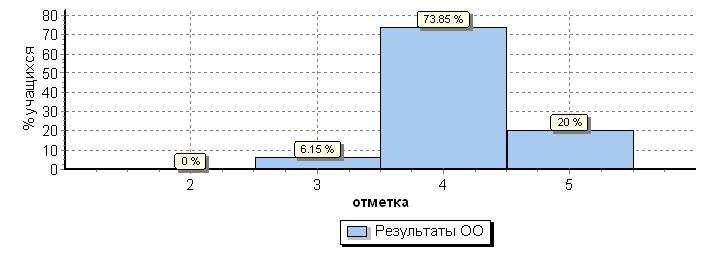 НаправлениеОбъединениеСоциальное«Зелёный свет»«Тропинка к своему я» «Грамматейка»«Я учусь»«Я творю»«Разговор о здоровье и правильном питании»«Мир профессий»«Я сам»общекультурноеВокальная группа и хор «Фантазия»Танцевальная студия «Семицветик»Кадетский танец «Станица»Театральная студия «Браво»Литературный клуб «Лукоморье» «Юные барабанщицы» «Ручное творчество»общеинтеллектуальное«Юным умникам и умницам»Информатика«Эникейщики»Робототехника«Шахматы-школе»«Счастливый английский»«Я -  исследователь»«Финансовая грамотность»«Учимся создавать проект»спортивно-оздоровительное«Здоровей-ка»Греко-римская борьбаОФП «Меткий стрелок»Рукопашный бойПионерболСтроевая подготовкаФигурное вождение велосипеда«Школа мяча»РитмикаЛыжная подготовкадуховно-нравственное «Азбука добра»История казачестваУчебный годШкола Район Край МеждународныйВсероссийский уровень2017 - 201855295112016 - 20175526472015 - 201656306152014 - 2015302910182013 - 201429359142012 - 2013113553КлассКлассный руководительАктивность Классного руководителяАктивность обучающихсяАктивность обучающихсяАктивность обучающихсяАктивность обучающихсяКлассКлассный руководительАктивность Классного руководителяШкольный уровеньРайонный уровеньКраевой уровеньВсероссийский уровень1а Цымбал В.А.24711б Раджабова З.Е.441в Гужвина О.О.31г Макаркина О.Г..16671д Гаер Н.Г.22а Павельчук И.Е.25372б Куцая О.В.478192в Кузовкина Е.Б.810342г Аббасова М.И.3104182д Шурыгина О.А.413а Орлова О.И.61193б Павленко Л.Н.24493в Федореева Н.Н.45123г Федосеева Т.Н.4343д Гаер И.С.14554а Иваненко С.З.664144б Антонова Т.П.5534в Павлинова Е.С.49124г Головина О.А.4214д Артемова О.В.444Класс I четвертьII четвертьIII четвертьIV четвертьВсего1а221б01в14271г2433121д31152а32162б1271112в13262г34292д2133а22373б113в223183г2133д12144а13154б13374в12254г04д11226Всего16384114№Шкалы тестаРезультат1Переживание социального стрессаВсе классы оптимальный уровень2Фрустрация потребности в достижении успехаВсе классы оптимальный уровень3Страх самовыражения4 Б –повышенный4 А, В, Г, Д- оптимальный4Страх ситуации проверки знаний4А, В, Г- оптимальный уровень4Б,Д - повышенный5Страх не соответствовать ожиданиям окружающих4 А,Б,Г – оптимальный4 Д,В  - повышенный  6Низкая физиологическая сопротивляемость стрессуНизкий уровень  все классы7Проблемы и страхи в отношениях с учителями4А, Д – высокий4 Б,В,Г - повышенный8Общая тревожность в школеНизкий уровень  все классы4 А класс.Высокий уровень-10Средний уровень-10Низкий уровень-74 Б класс.Высокий уровень-11Средний уровень-7Низкий уровень-74 В класс.Высокий уровень-7Средний уровень-10Низкий уровень-84 Г класс.Высокий уровень-7Средний уровень-13Низкий уровень-74 Д класс.Высокий уровень-10Средний уровень-12Низкий уровень-4